Летопис школске 2021/20225. октобар 2021. годинеДечија недеља у нашој школиДечија недеља је међународни празник који се прославља широм планете.За мото овогодишње манифестације изабрани су стихови Љубивоја Ршумовића: ,, Дете је дете
да га волите и разумете”.Током трајања ове недеље, у нашој школи су огранизоване разноразне активности.У складу са овогодишњим слоганом, деца су остављала анонимне поруке и писала о томе у
чему их одрасли не разумеју. Било је и доста шаљивих порука, па бисмо издвојили једну у којој
дечак каже да бака не разуме његову љубав према игрицама, а када би само једном пробала
да игра, ни она не би испуштала телефон из руке.Првог дана Дечије недеље нас је послужило лепо време, па смо школско двориште обојили
најлепшим бојама. Деца су кредама осликавала шта их чини посебно срећним.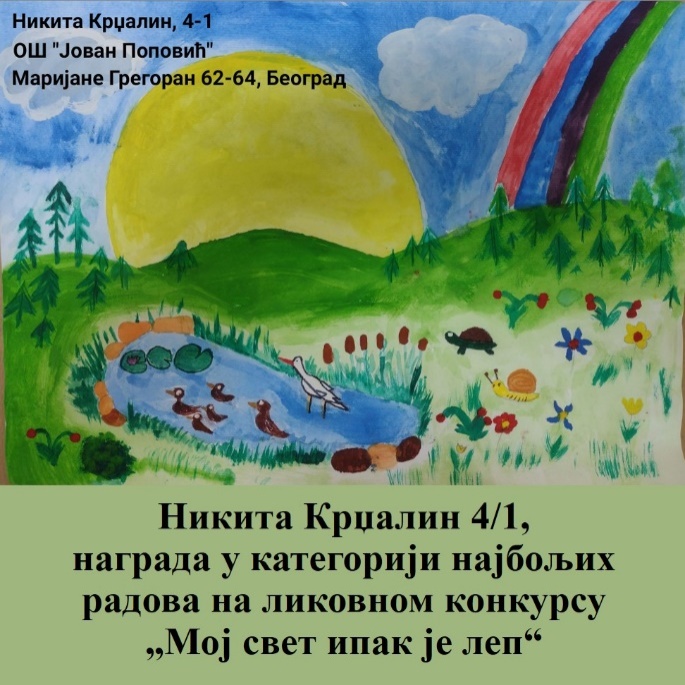 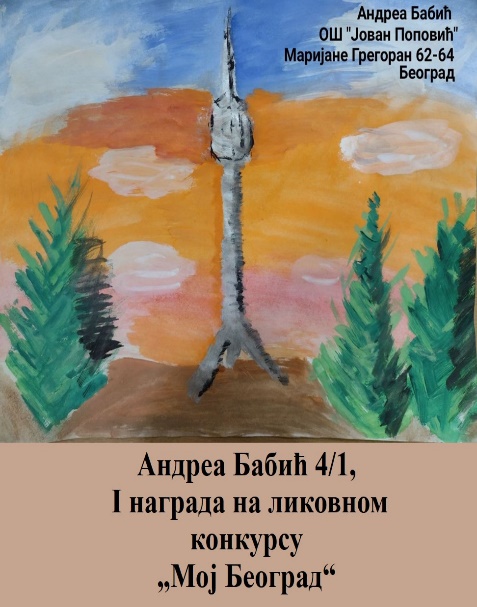 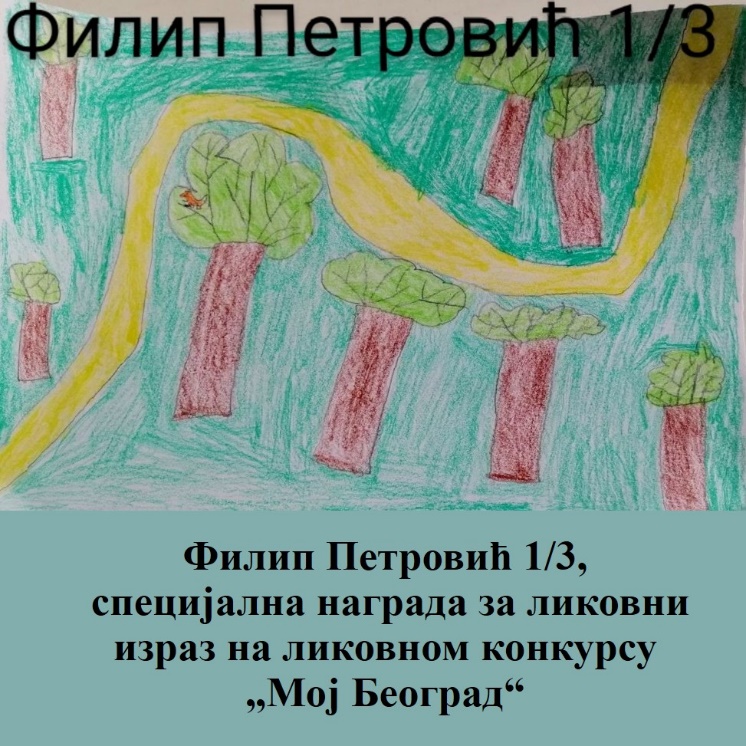 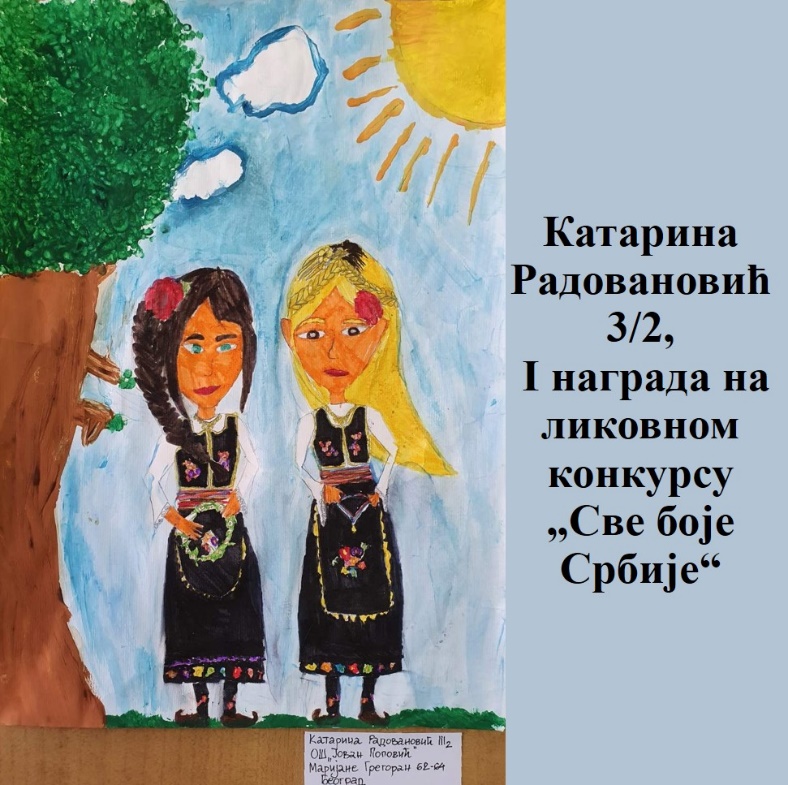 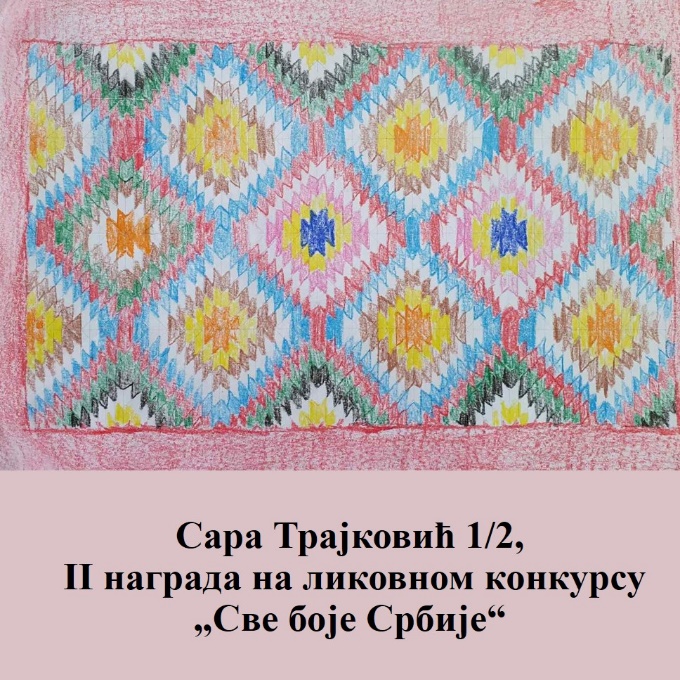 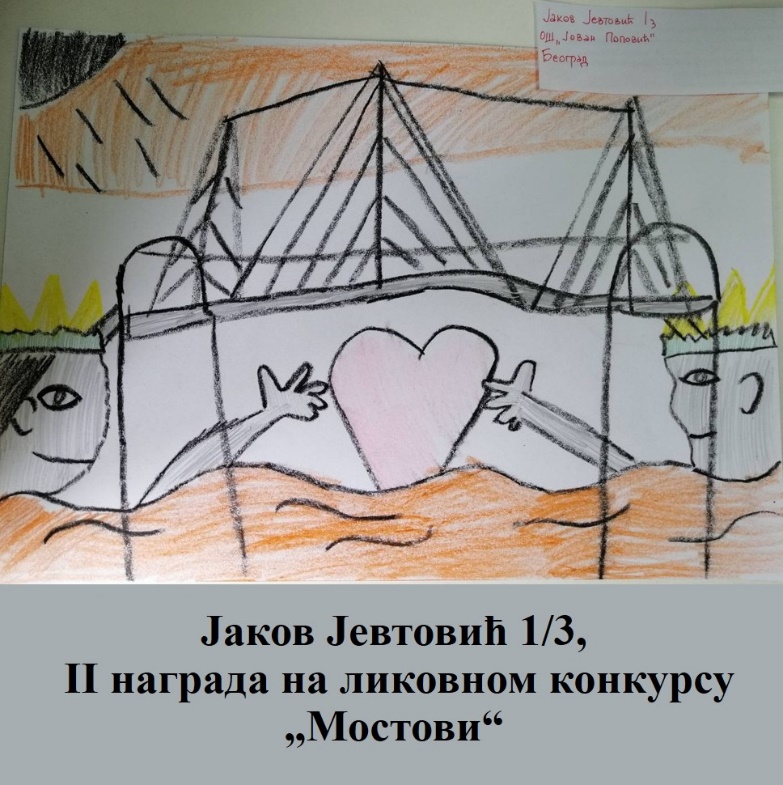 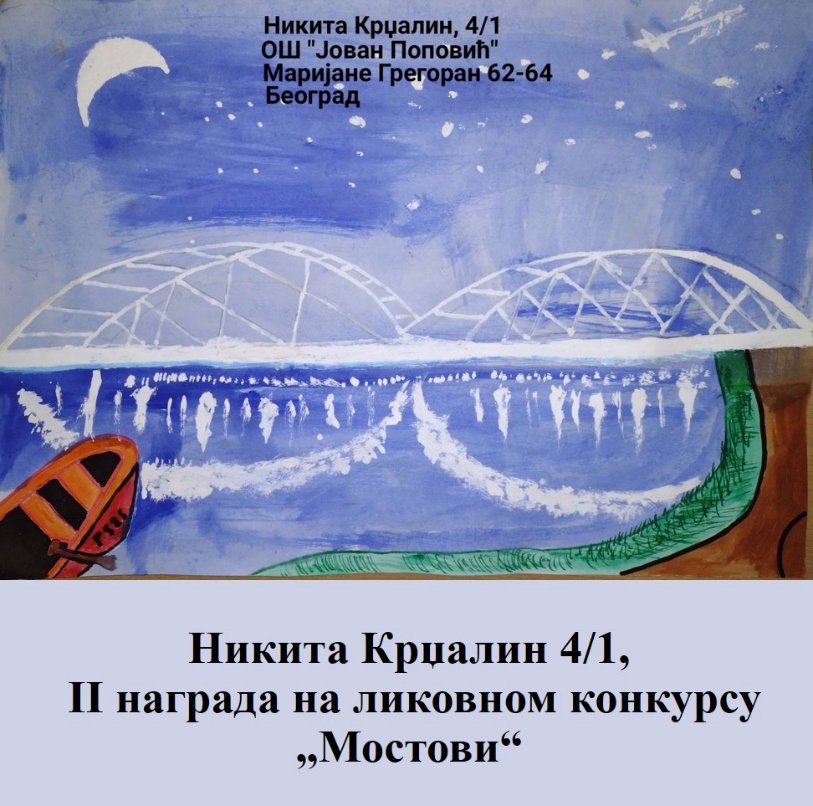 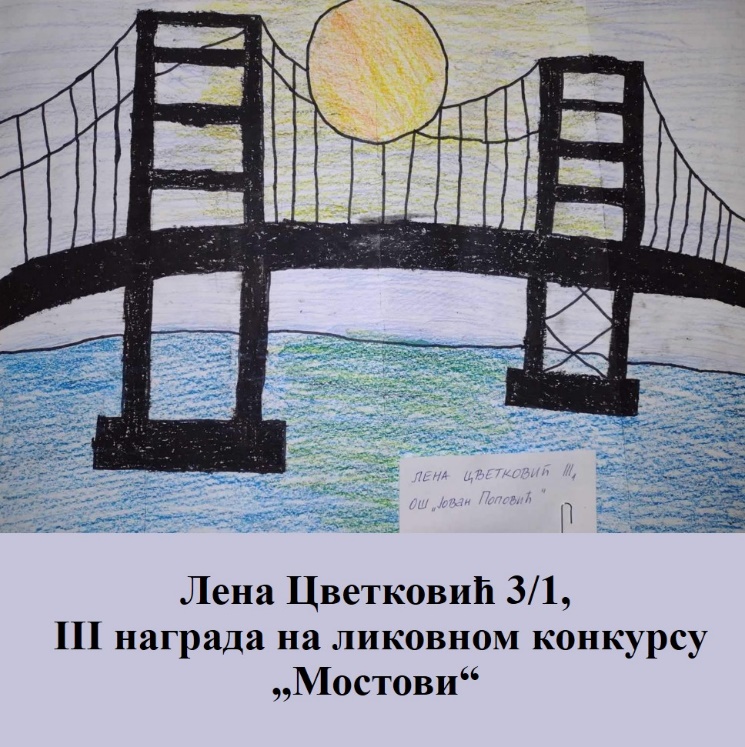 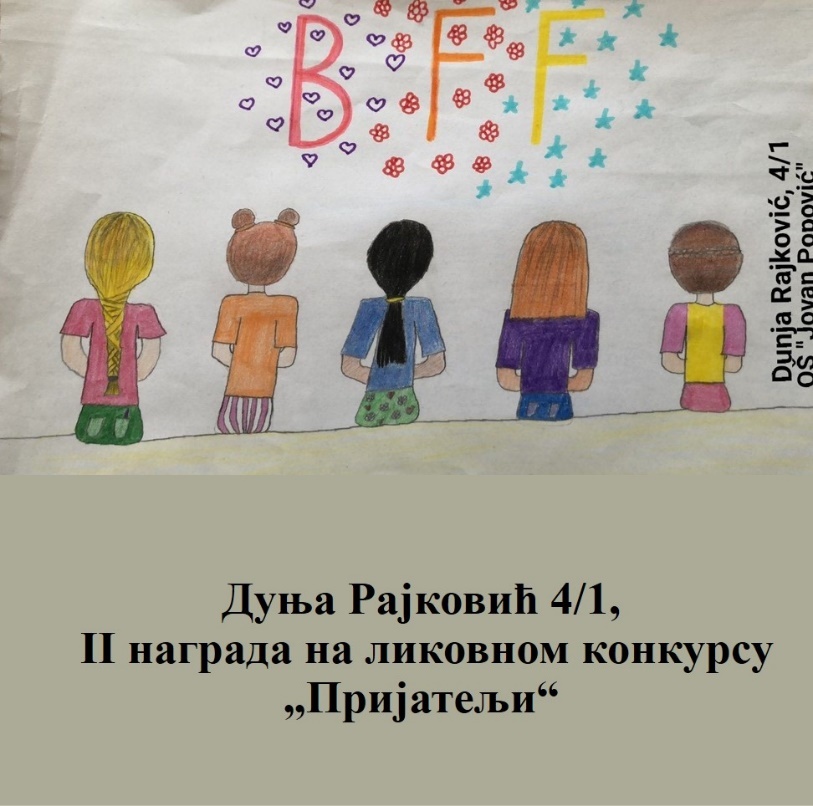 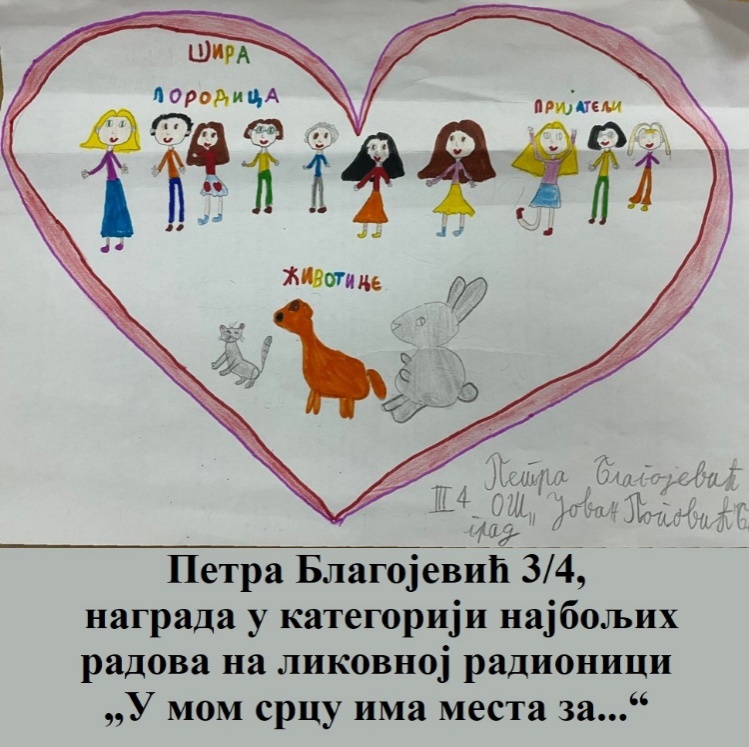 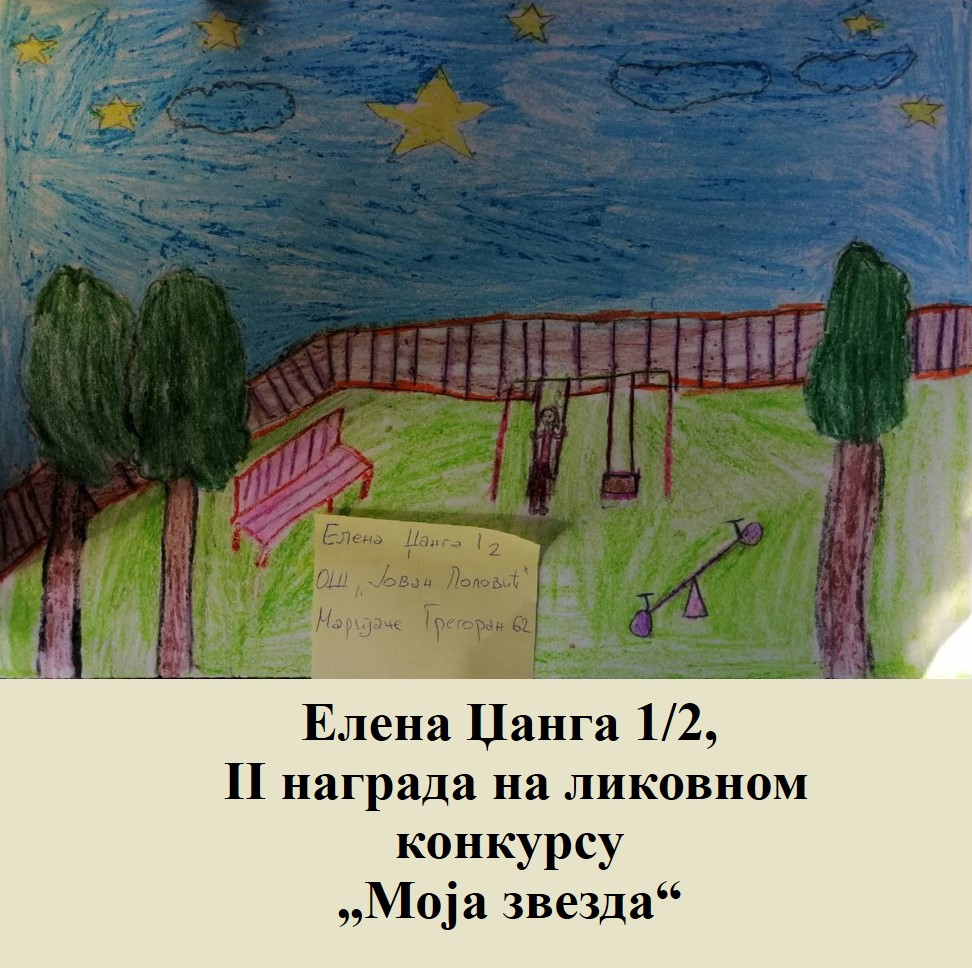 Последњи дан је био најрадоснији. Тог дана смо организовали маскенбал под слоганом:
,,Желео бих да будем макар један дан...’’
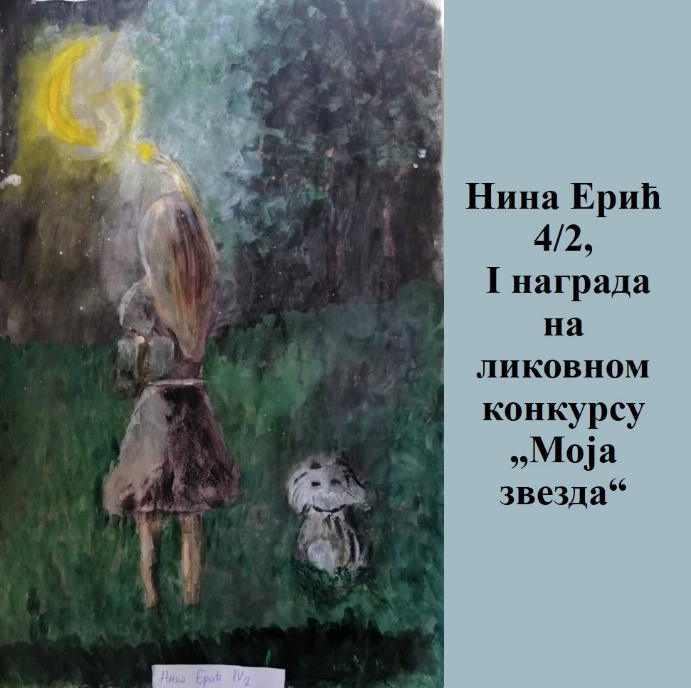 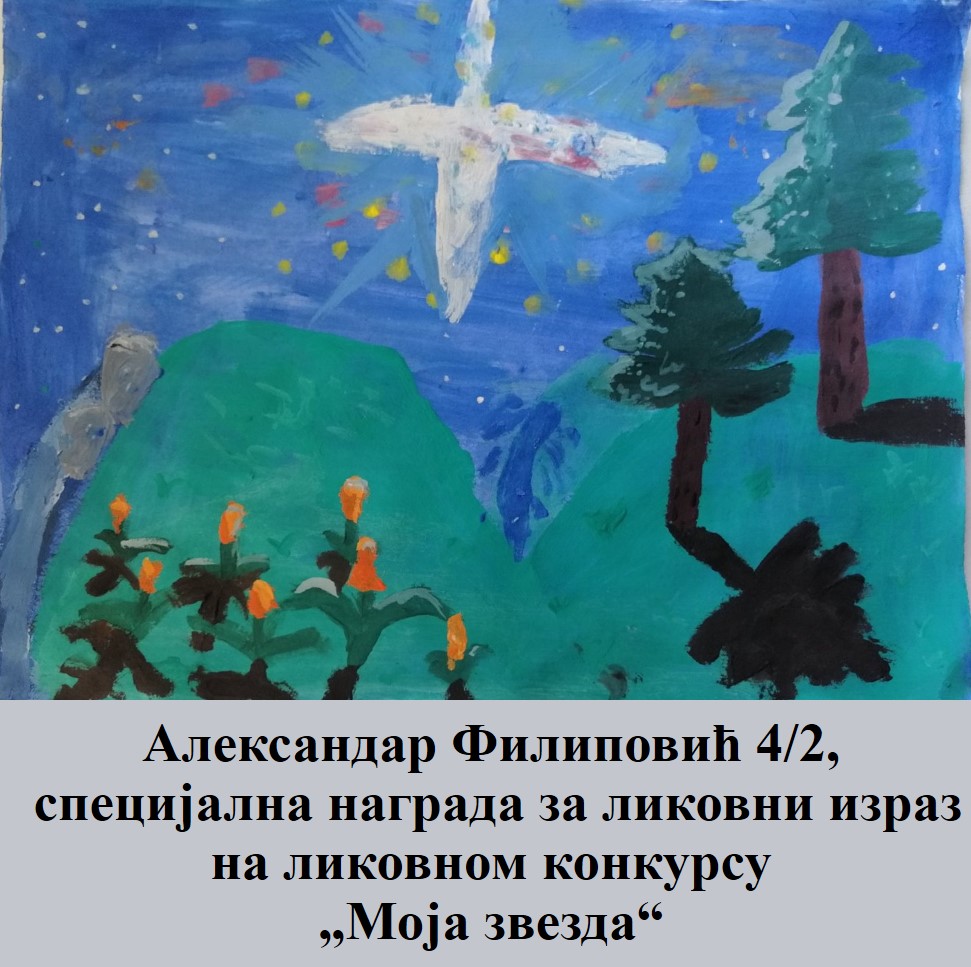 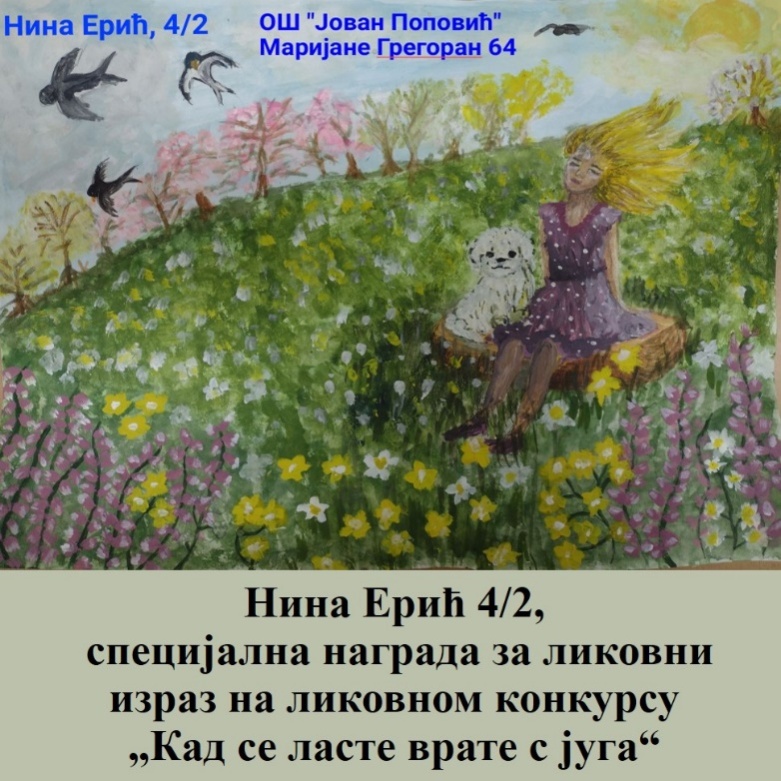 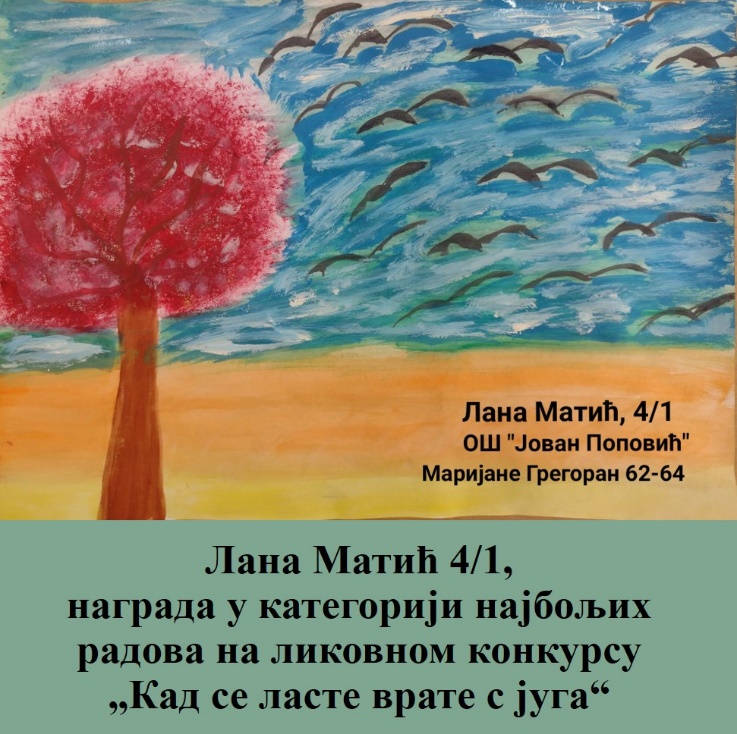 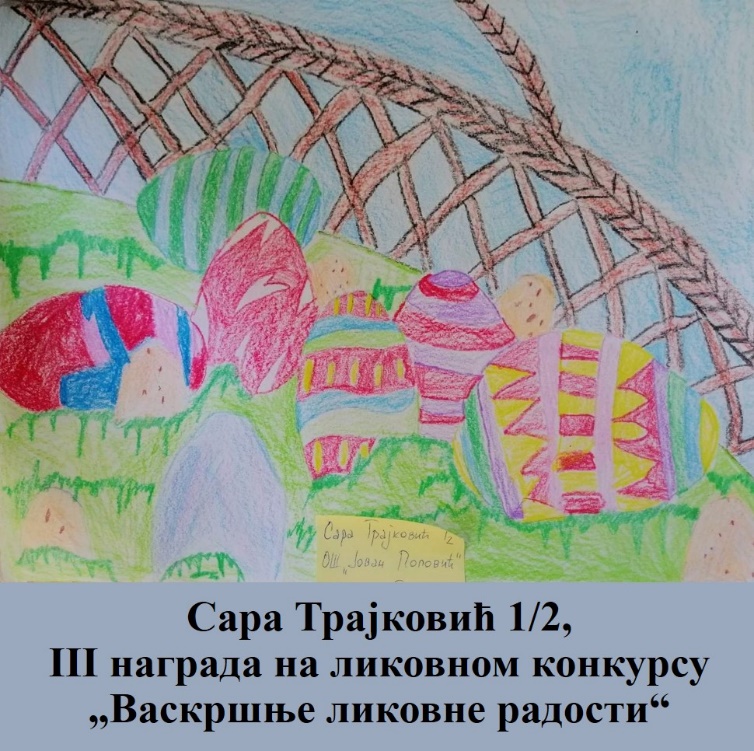 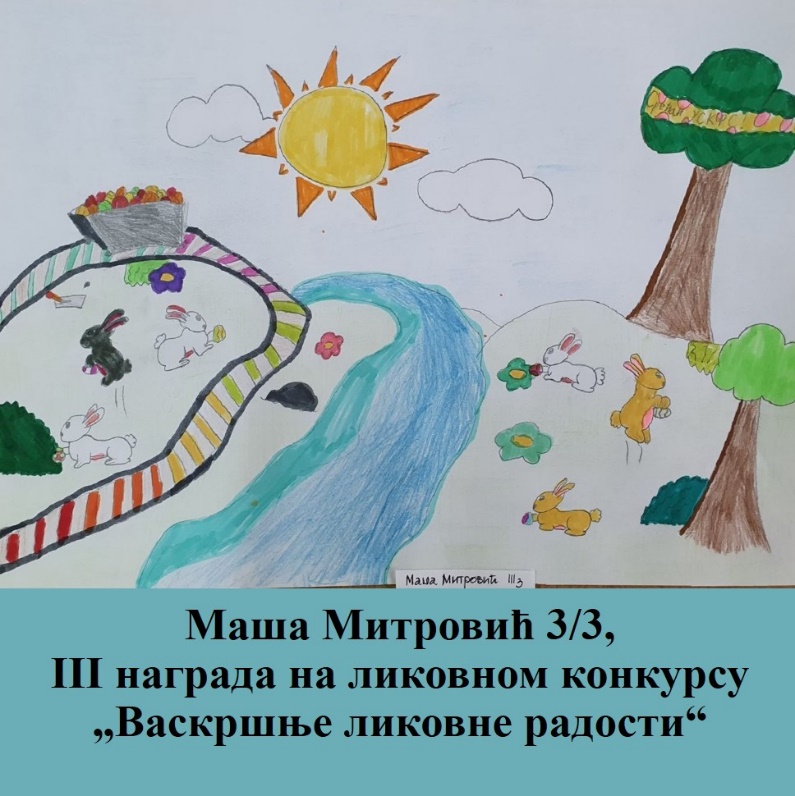 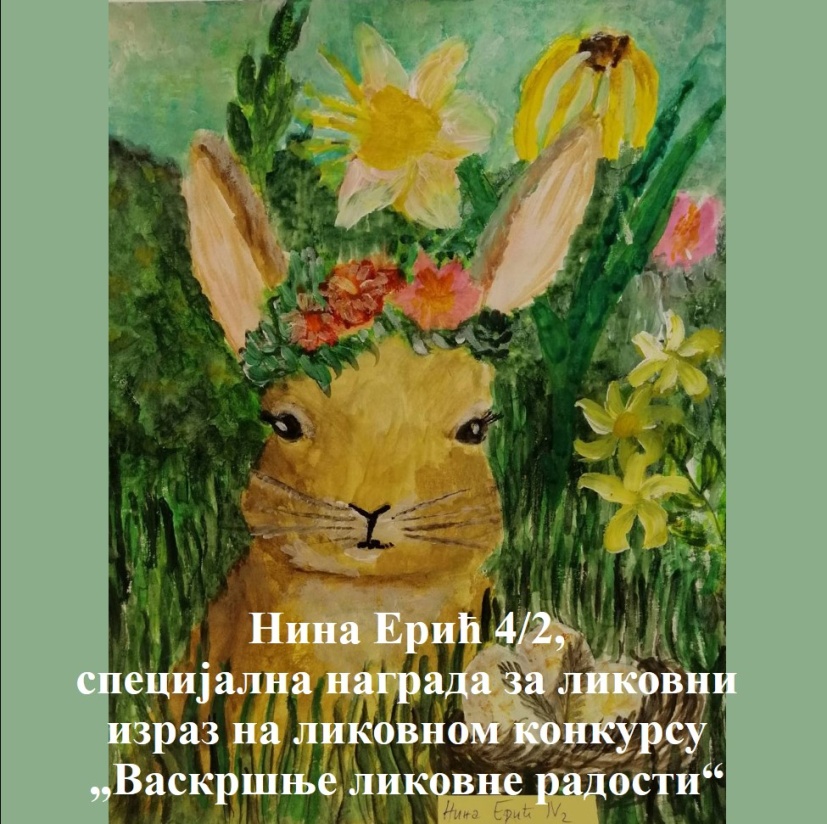 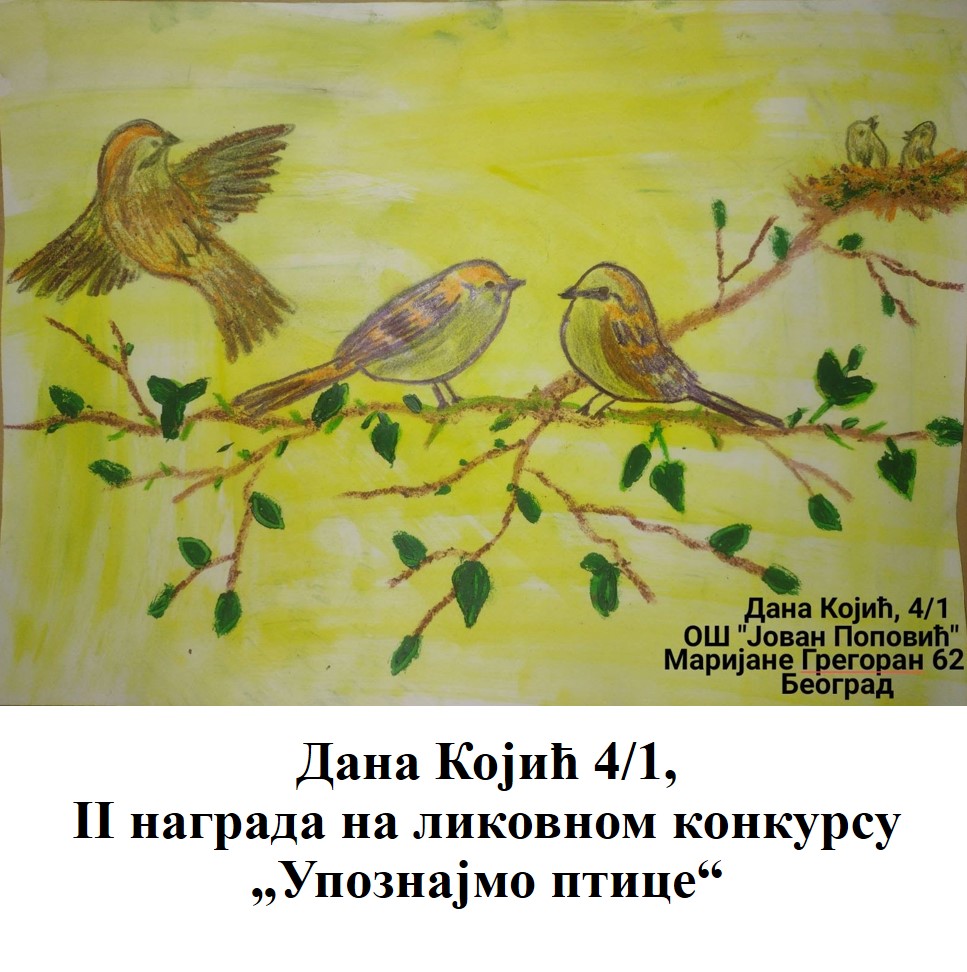 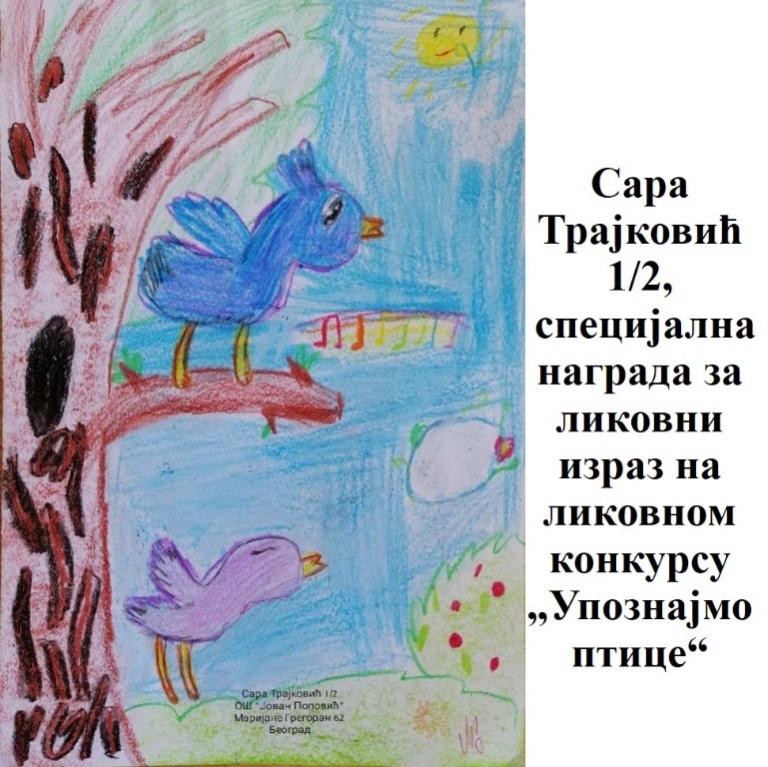 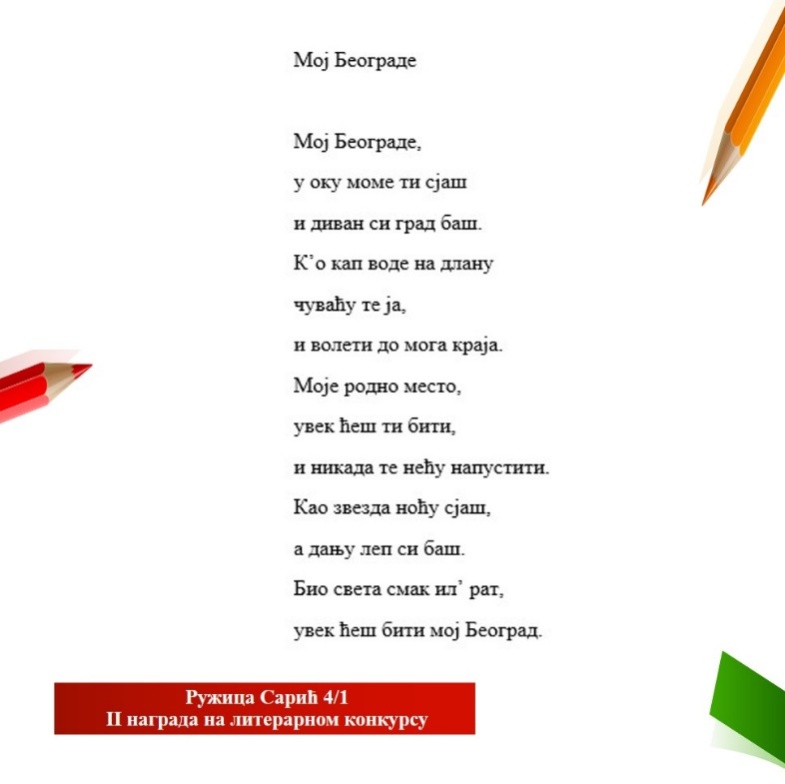 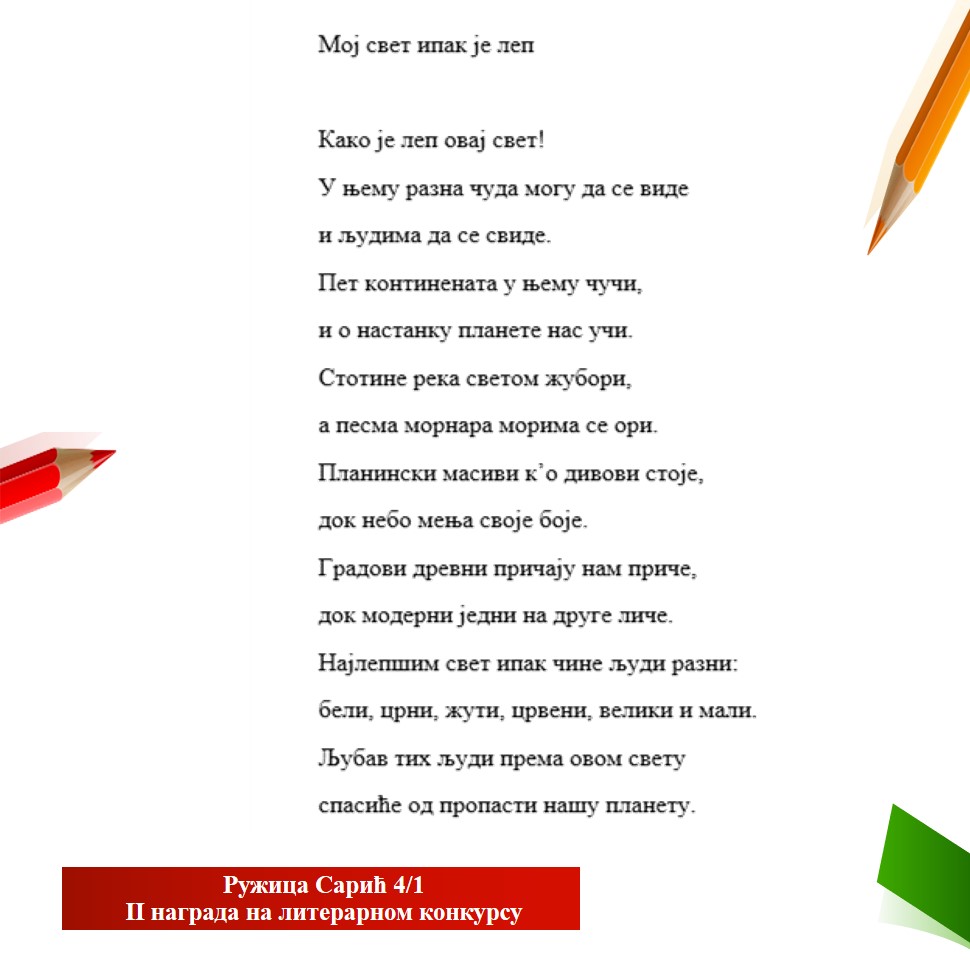 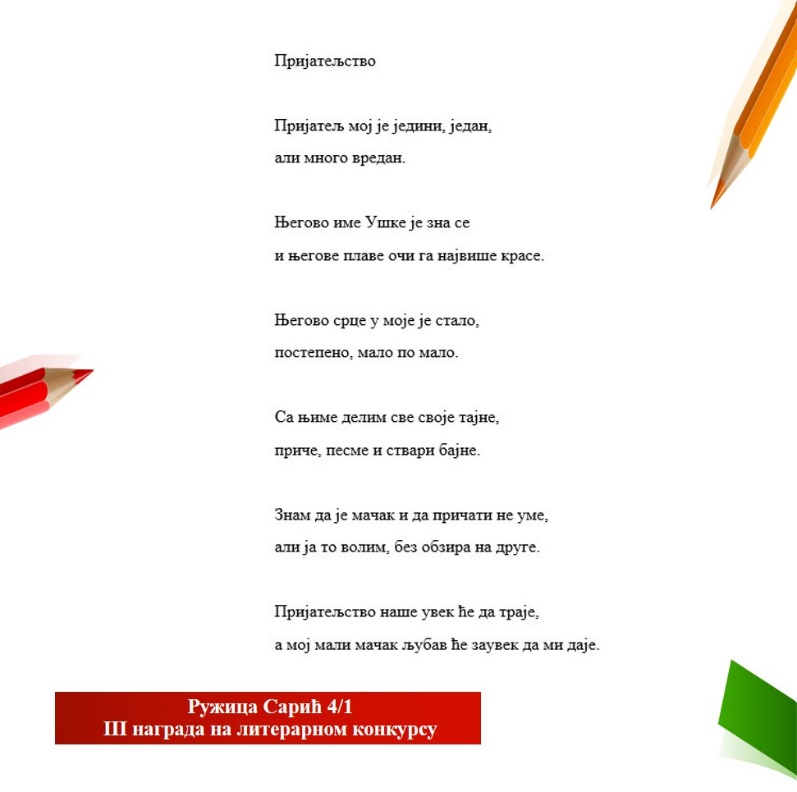 18. новембар 2021. годинеДАН ШКОЛЕУ традицији дугој шездесет и седам година стекло се много искуства, мудрости, знања и
истрајности. Нашу школу у седмој деценији постојања управо красе такве врлине и са поносом по
шездесет и седми пут у месецу новембру кажемо: ,,СРЕЋАН НАМ РОЂЕНДАН!“Било би неодговорно и незахвално да се овог 18. новембра са поштовањем не сетимо
револуционара и књижевника чије име носи наша школа, Јована Поповића. Животни пут Јована
Поповића показује једну, у суштини, немирну личност, хуманистички оријентисану, која је упорно
тражила потпунији смисао живота и богатила се искуствима у судару са њим. Његов књижевни
рад говори о његовом раном осећању и виђењу људских неправди. Незадовољство оним што је
видео у друштвеним односима и у положају људи подстицало га је да својим стваралаштвом
реагује на неправде у социјалним појавама свога доба и да тражи излазе и решења. И тако је било
све до његове смрти. И то је пут којим сваки човек треба да корача и уграђује те вредности у свет
око себе.Летопис наше школе је обиман и богат. Албуми са фотографијама свих оних кoји су седели у
њеним клупама , за катедрама и оних који су вредно бринули о њој су пуни. И то је богатство на
које треба да буде поносна свака генерација, да сачува све што је створено и да гради и ствара
ново.Последње две школске године су показале да и онда када је тешко и неизвесно резултати не
изостају ни у науци, ни у уметности, ни у спорту.О томе сведоче постигнути успеси ученика и
наставника у учењу, на завршним испитима и на такмичењима. Зато није нескромно да се
хвалимо и поносимо.Рођенданске жеље које би требало да замислимо пре гашења свећица на рођенданској торти су
да сви будемо здрави, да нас буде све више, да се радујемо и уживамо у школским данима. Зато
нека нам је СРЕЋАН 67. РОЂЕНДАН.19. јануар 2022. годинеВелико срце и хуманост наших ученикаВелико срце и  хуманост наших ученикаПред крај првог полугодишта у нашој школи спроведена је хуманитарна акција „ Буди и ти неком Деда Мраз“,  у оквиру које су ученици наше школе сакупљали слаткише, сланише, школски прибор, одећу и обућу за своје другаре кориснике Свратишта,  децу са Косова, као и децу која су на неговању у манастиру св. Петка код Параћина.Још једном сте показали своје велико срце и племенитост.Велико хвала!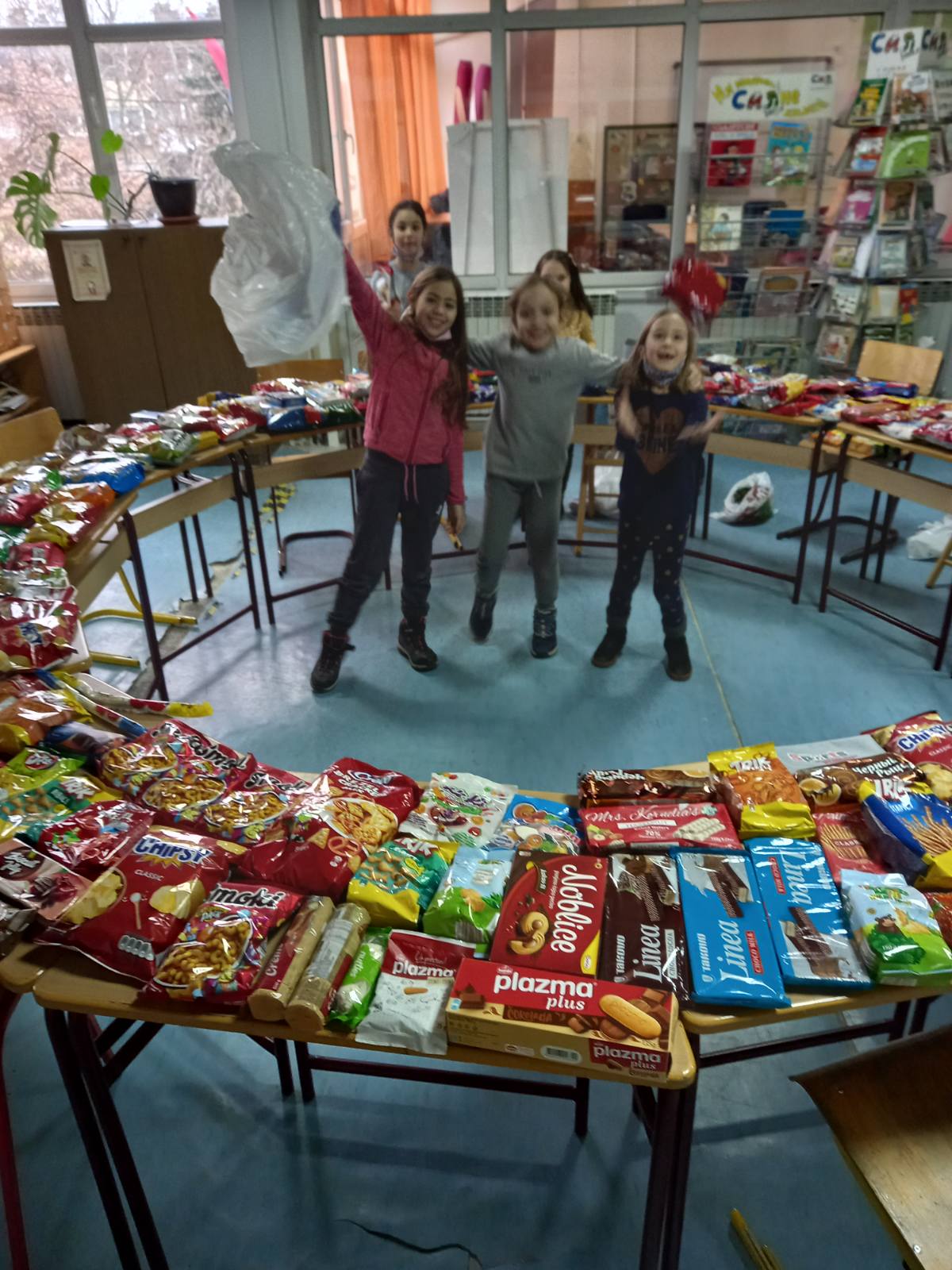 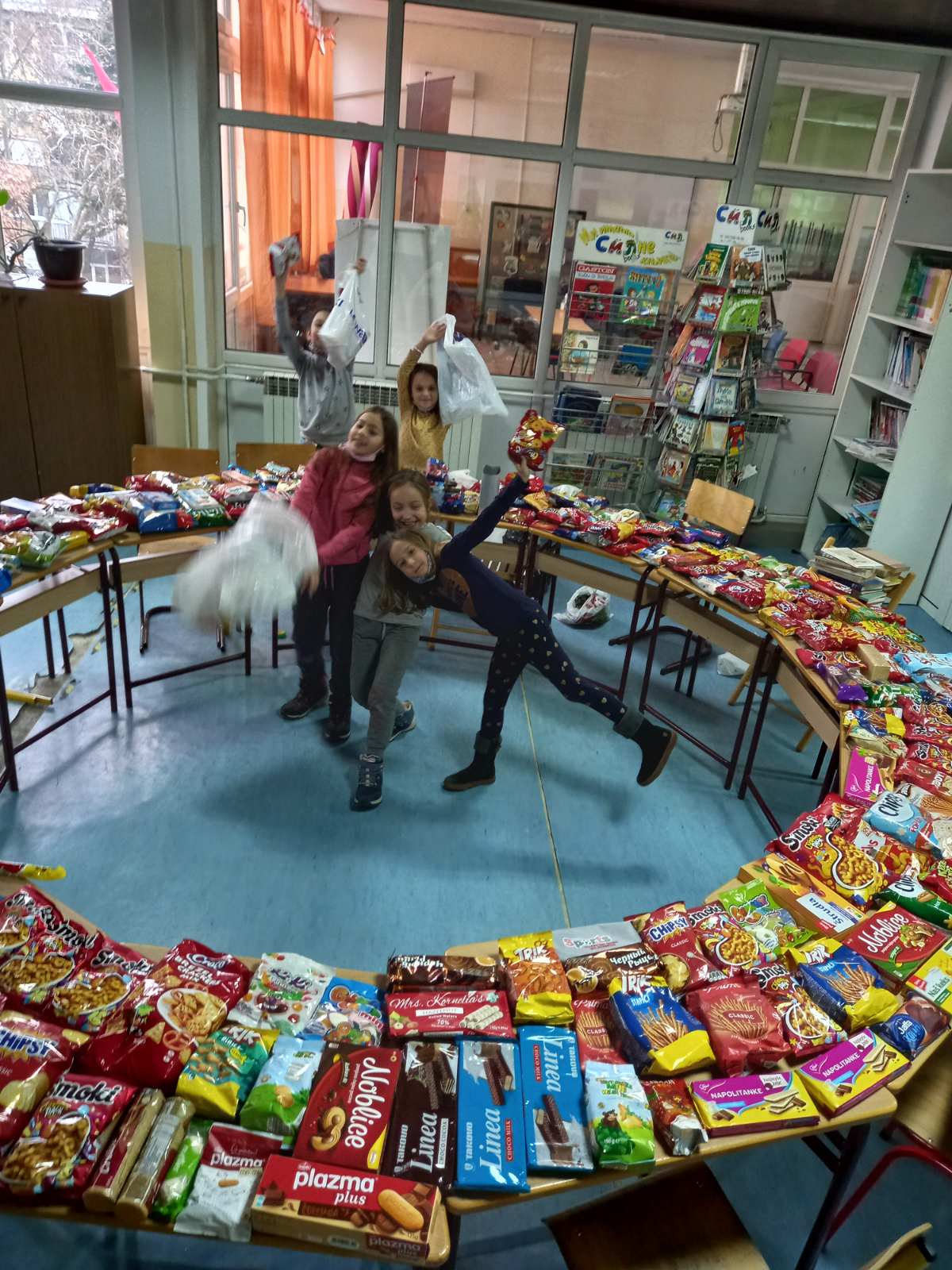 26. јануар 2022. годинеСвети СаваСвети СаваСвети Сава (световно име Растко, монашко име Сава; рођен око 1175. године у Расу, умро 14. јануара 1236. у Трнову, Бугарско царство) је био најмлађи син српског великог жупана Стефана Немање, светогорски монах, јеромонах и архимандрит Студенице, први архиепископ аутокефалне Српске архиепископије, дипломата, законодавац, књижевник и ходочасник. Широко се сматра једном од најзначајнијих личности српске историје, а Српска православна црква га слави као свеца. Његова личност је остварила велики утицај на средњовековно српско књижевно стваралаштво, а његов култ се вековима негује у српском народу.Растко Немањић је рођен  као трећи син српског великог жупана Стефана Немање и његове супруге Ане. Савини биографи у хагиографском стилу наводе да су супружници Растка добили после дугог прекида у рађању и да им је због тога најмлађи син био нарочито драг. О Растковом раном животу не зна се много. Растао је у време великих спољнополитичких искушења за државу свога оца  и могао се упознати са неким основним питањима вођења државе.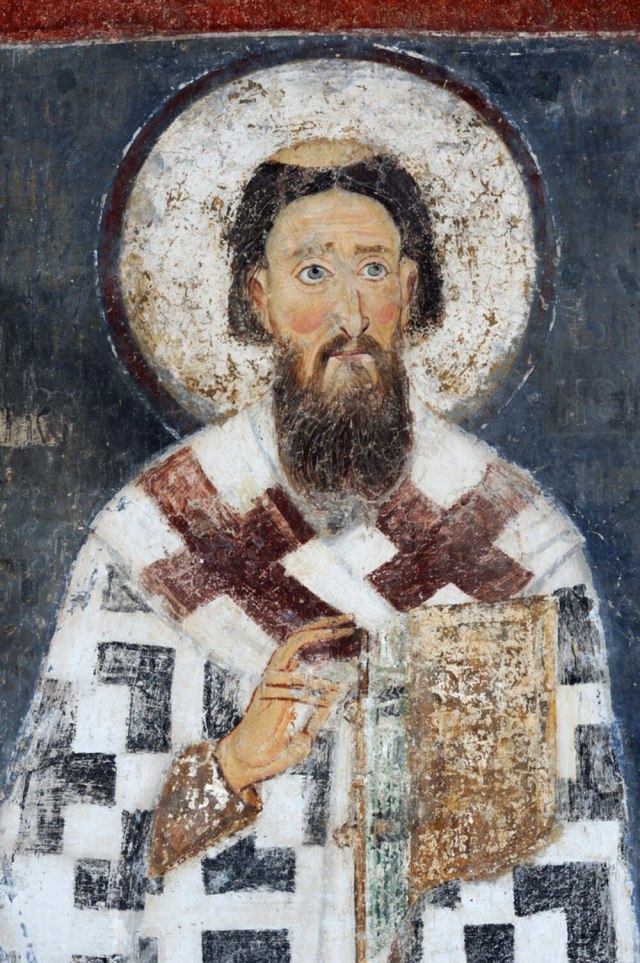 1. март 2022. годинеОпштинско такмичење из српског језикаОпштинско такмичење из српског језикаОпштинско такмичење из српског језика за ученике петог и шестог разреда, одржано је у нашој школи, 26.фебруара 2022.године. Били смо у прилици да угостимо ученике свих школа са територије наше општине, као и њихове наставнике. У једној дивној атмосфери и такмичарском духу, ученици су показали своје знање и остварили запажене резултате.Честитамо свима!25. март 2022. годинеУспеси ученика наше школе на општинским такмичењимаУспеси ученика наше школе на општинским такмичењимаКао што смо навикли од наших талентованих ученика и њихових наставника, и ове школске године су нас обрадовали својим запаженим резултатима на такмичењима из различитих предмета. Постигнути су велики успеси на општинским такмичењима, а верујемо да ће тако бити и на градском и републичком нивоу. Честитамо од срца и желимо пуно успеха у даљим нивоима такмичења!Ваша школаСРПСКИ ЈЕЗИКПети разред:Милица Илић (5/2) – прво место са максималних 20 бодова;Реља Тлопорубовић (5/1) и Милица Васић (5/3) – друго место са 17 бодова:Андрија Ђурђевић (5/3) – треће место са 14 бодова.Седми разред:Лазар Васић(7/3) и Тодора Ћук (7/1) – друго место са 16 бодова.МАТЕМАТИКАТрећи разред:Теа Фусијановић – друго местоГорчин Петровић – друго местоВукан Кијановић – друго местоЛена Марковић – треће местоВојин Милановић – треће местоКатарина Радовановић – треће местоПавле Цветковић – похвалаПетар Стокић – похвалаАнђела Радовановић – похвалаНевена Савић – похвалаЧетврти разред:Никола Јовановић – прво местоКоста Богдановић – друго местоМилош Михајловић – друго местоНика Момировић – друго местоЛазар Ристић – треће местоЛана Стошић – похвалаНовак Симић – похвалаПети разред:Милица Васић – треће место и пласман на градско такмкичењеЉубица Велимировић – похвалаШести разред:Марко Раковић – друго место и пласман на градско такмичењеСедми разред:Богдан Томовић – похвалаТеа Злопорубовић - похвалаХЕМИЈАСедми разред:Теа Злопорубовић – друго местоТеодора Ћук – друго местоБогдан Томовић – друго местоКатарина Тадић – треће местоЕНГЛЕСКИ ЈЕЗИКОсми разред:Миа Башић – друго местоДуња Сливар – треће местоШАХЧетврти разред:Лена Стошић – треће местоШести разред:Лука Лачковић – друго местоТара Палић – четврто местоСедми разред:Ксенија Звездић – друго местоАндреј Ристић – друго местоМилица Богдановић – треће местоОсми разред:Милица Радосављевић – друго местоФилип Лазаревић – друго местоЈаков Дојчиновић – Четврто местоГЕОГРАФИЈАСедми разред:Лука Вујовић - прво место са освојених 95 бодова;Теа Злопорубовић – прво место са освојена 92 бода;Илија Стевановић – прво место са освојених 90 бодова.Осми разред:Јаков Дојчиновић – треће место са освојених 76 бодова;Миа Башић – треће место са освојених 71 бодова.2. април 2022. годинеГрадско такмичење из математикеНа Градском такмичењу из математике наши ученици су освојили следеће награде:4.разредЛазар Ристић - 2. награда Никола Јовановић - 2. наградаКоста Богданић - 2. наградаМилош Михајловић - 2. награда5.разредМилица Васић - 3. наградаЧЕСТИТАМО!! 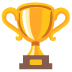 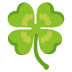 3. април 2022. годинеСмотра рецитатора општине ПалилулаНа одржаној 53. смотри рецитатора општине Палилула, нашу школу представљали су ученик трећегразреда Војин Милановић, и ученица петог разреда Милица Илић и освојили запажене награде:Војин Милановић, 3. разред, 2. наградаМилица Илић, 5. разред, 1. наградаРециклажаРециклажа је процес прераде коришћеног предмета у нови.Ми у школи смо се послужили предметима из домаћинства и искористили их у ликовном стваралаштву. Тако нисмо куповали готове боје и материјале него смо од старог направили нешто ново и лепо! 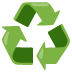 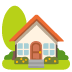 Погледајте на сликама: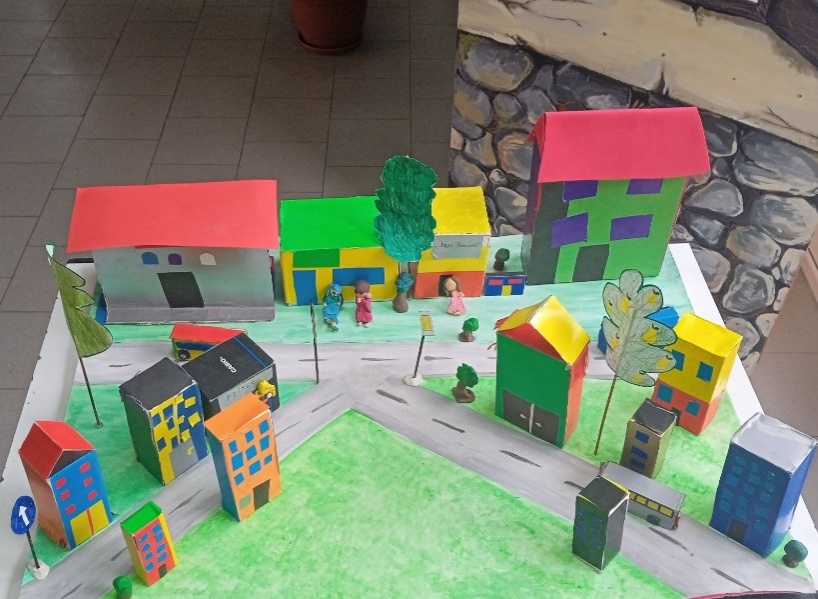 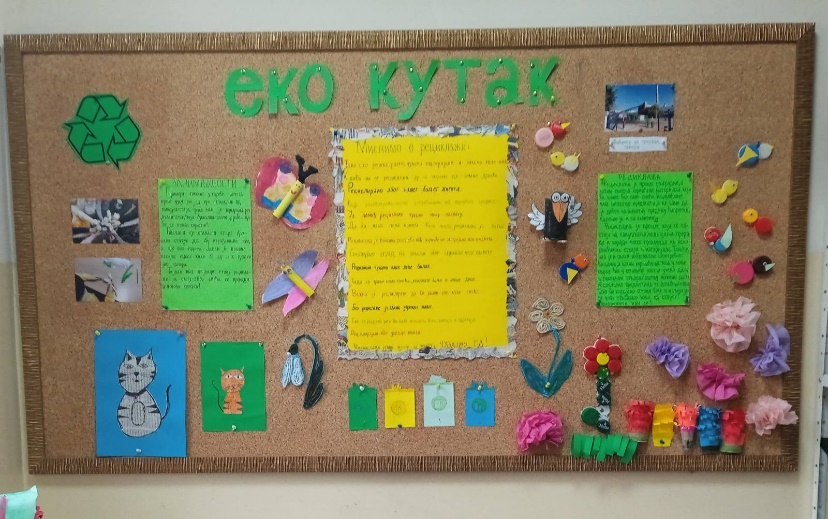 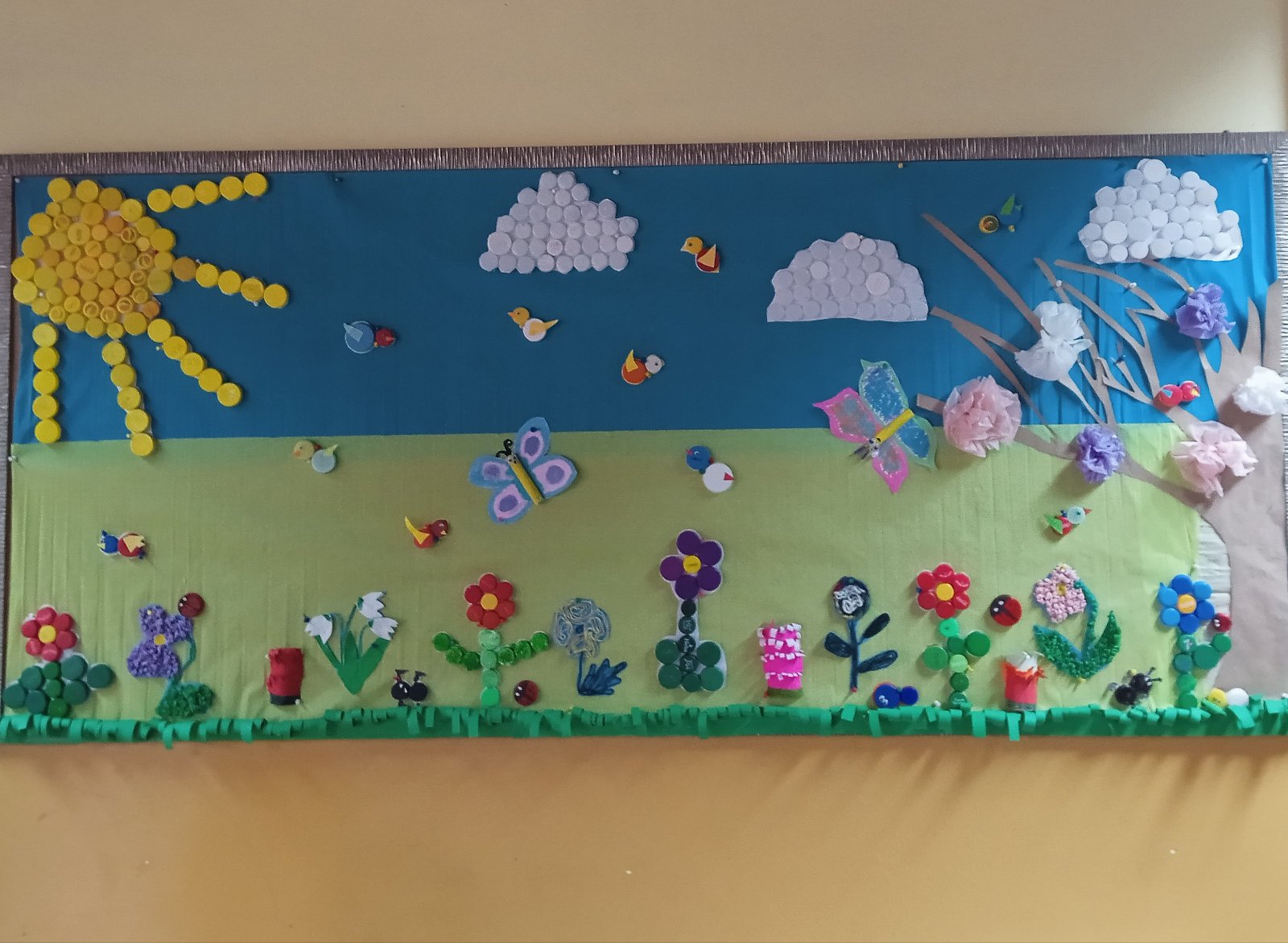 4. април 2022. годинеЕкологиши сеЕкологиши се У оквиру пројектне теме "Екологиши се", ученици 4/1 су правили друштвене игре на тему екологије, а сакупили су и 15 кг пластичних флаша за рециклажу.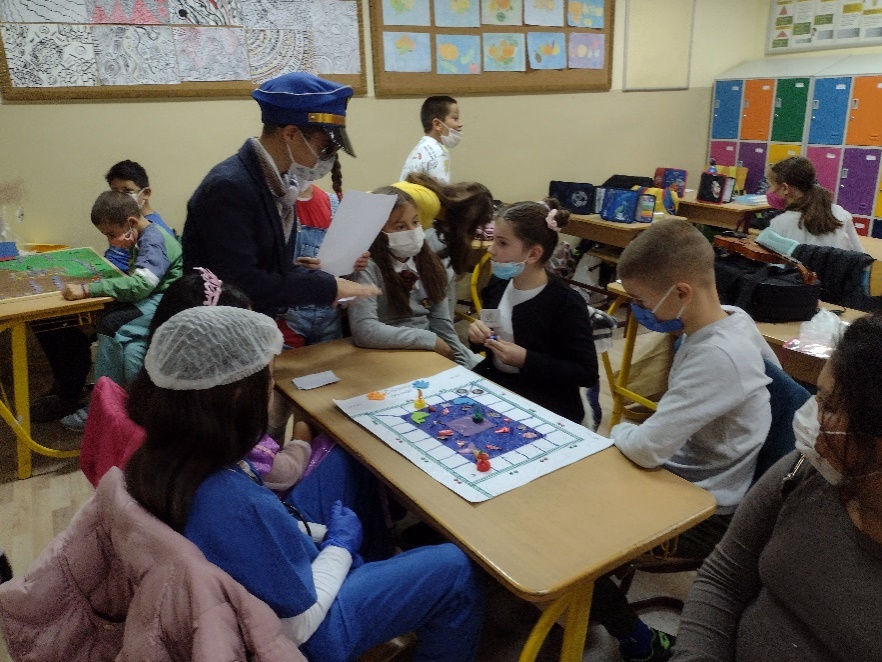 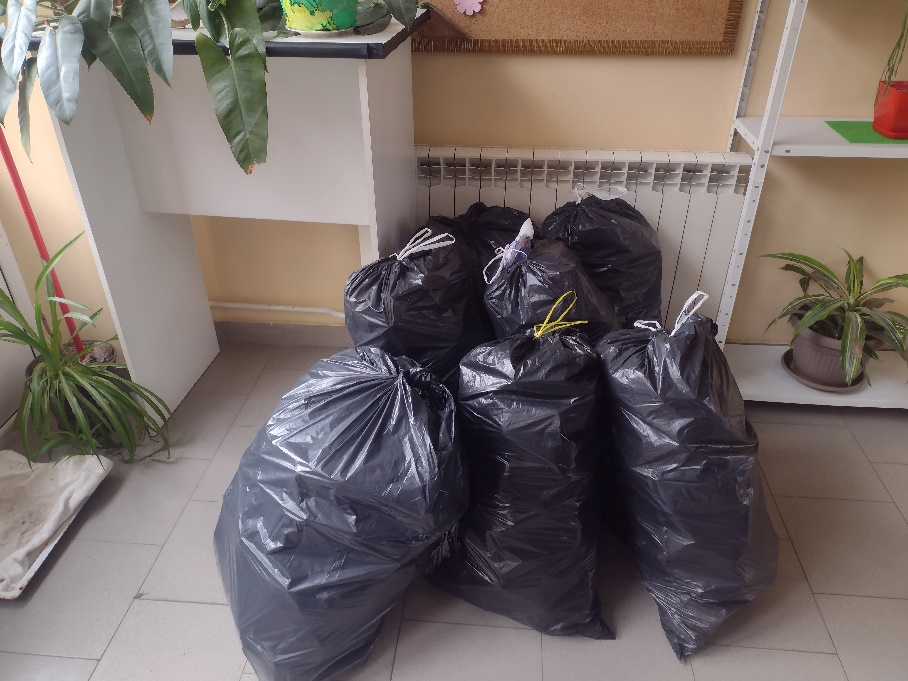 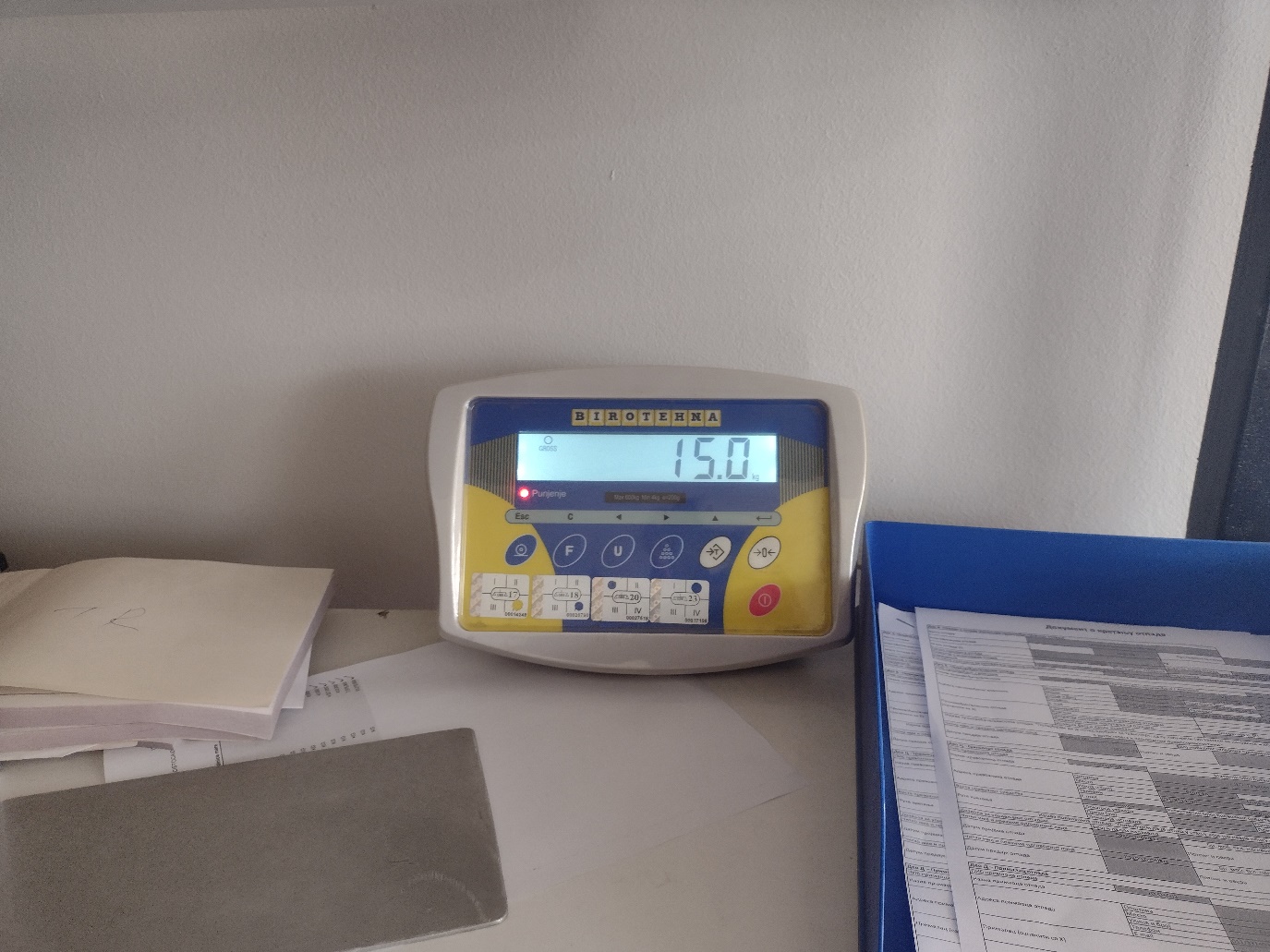 5. април 2022. годинеГрадско такмичење „Златна сирена“Градско такмичење „Златна сирена“Ученица наше школе Ружица Сарић 4/1, освојила је I награду на Градском такмичењу соло певача „Златна сирена“ у оквиру ДЕМУС-а, који традиционално организује Дечји културни центар Београд, општинске и градска организација Пријатељи деце Београда. Наша даровита ученица од овог полугодишта ради по ИОП-у 3, са обогаћеним програмом за музичку културу.Честитамо на успеху!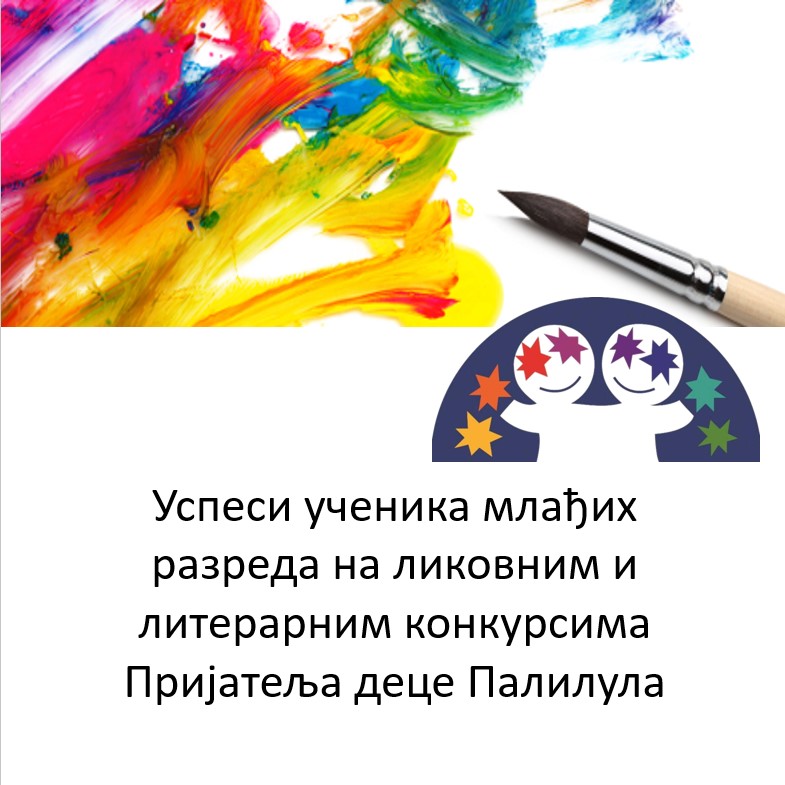 12. април 2022. годинеМеђународни дан књиге за децуУ нашој школи се традиционално слави прва недеља априла, када обележавамо рођендан Ханс Кристијан Андерсена. У бајковитој недељи, помињемо његове бајке, а посебно се осврћемо на актуелне књиге за децу.Обележили смо дан у библиотеци са нашим трећацима, разменили искуства, и обрадовало их је сазнање да могу прочитати књигу Јасминке Петровић 'Лето када сам научила да летим' по којој је снимљен истоимени филм. .Прваке смо пажљиво уводили у свет маште.У току ликовне радионице, слушали су најсмешније одломке из дечијег књижевног стваралаштва. Путовали смо кроз време и поменули Астрид Линдгрен, Јохану Спири, Бранка Цопица, а посебно се осврнули на добиитнике Доситејевог пера.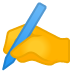 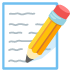 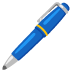 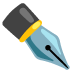 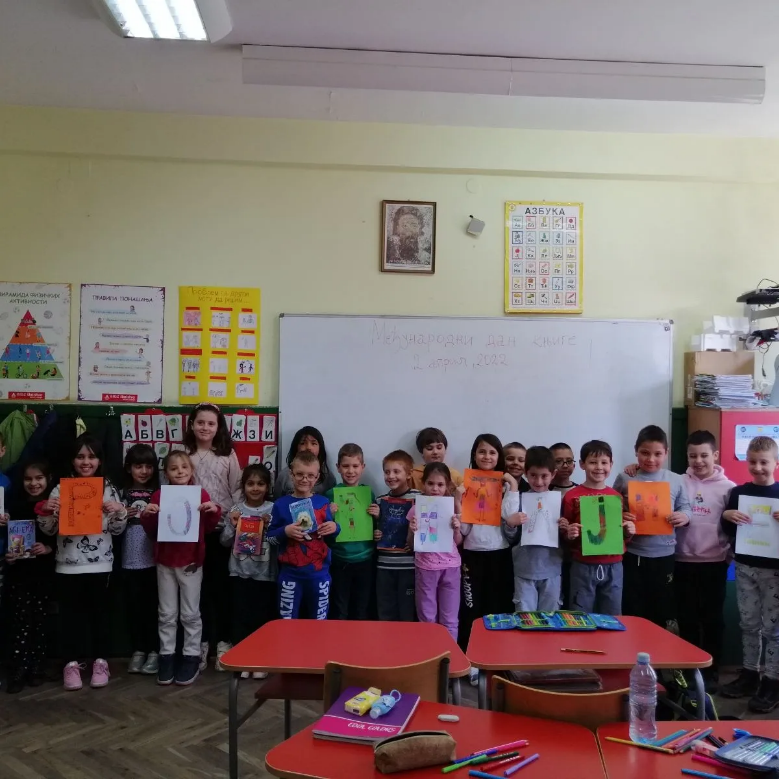 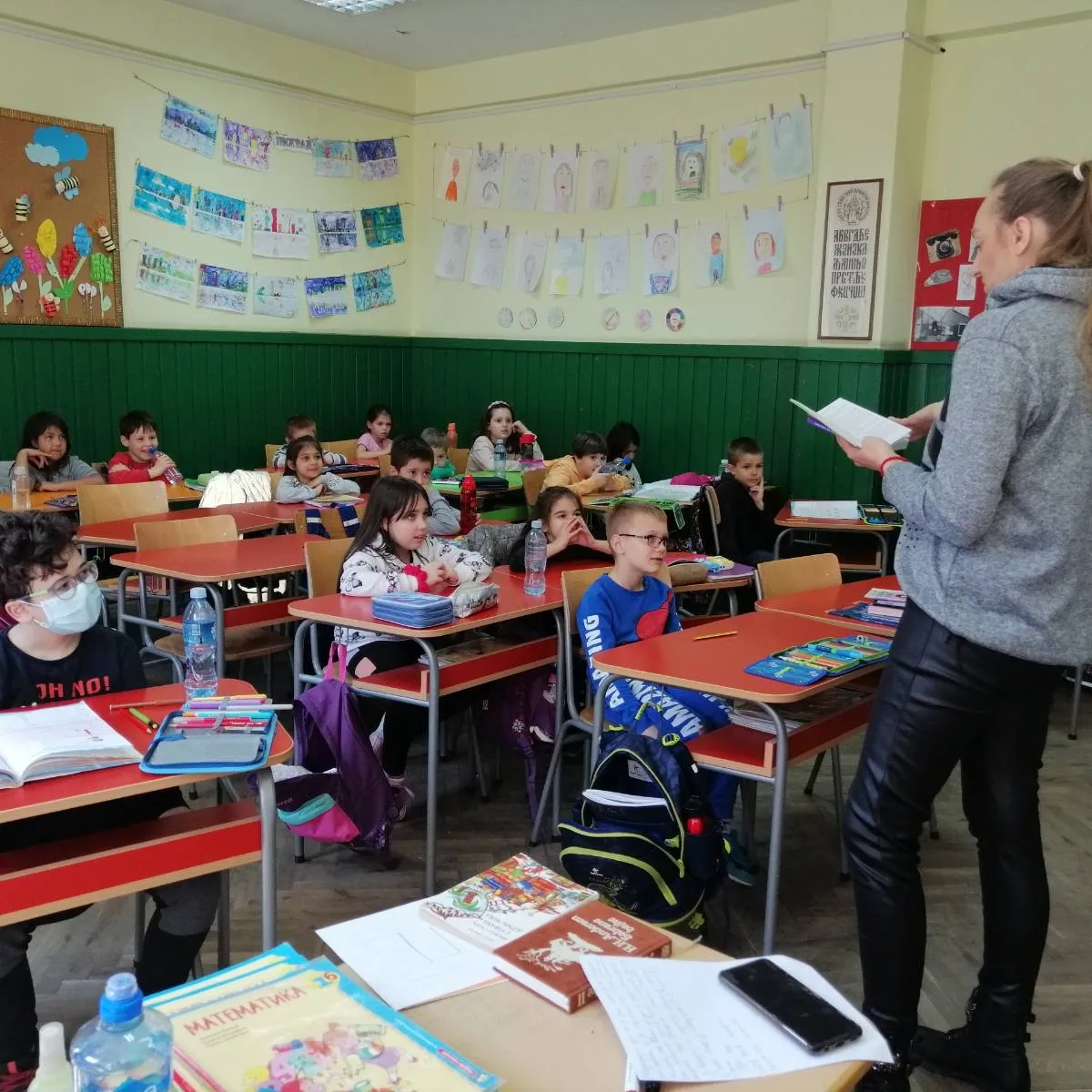 12. април 2022. годинеЧиталачки маратонУ нашој библиотеци је одржана друга радионица Читалачког маратона.Обрађивали смо роман "Алексија друга" и отворили многа питања о поверењу и пријатељству.Разговарали смо о решавању проблема међу вршњацима и околностима у којима одрастају.Радујемо се следећој радионици. 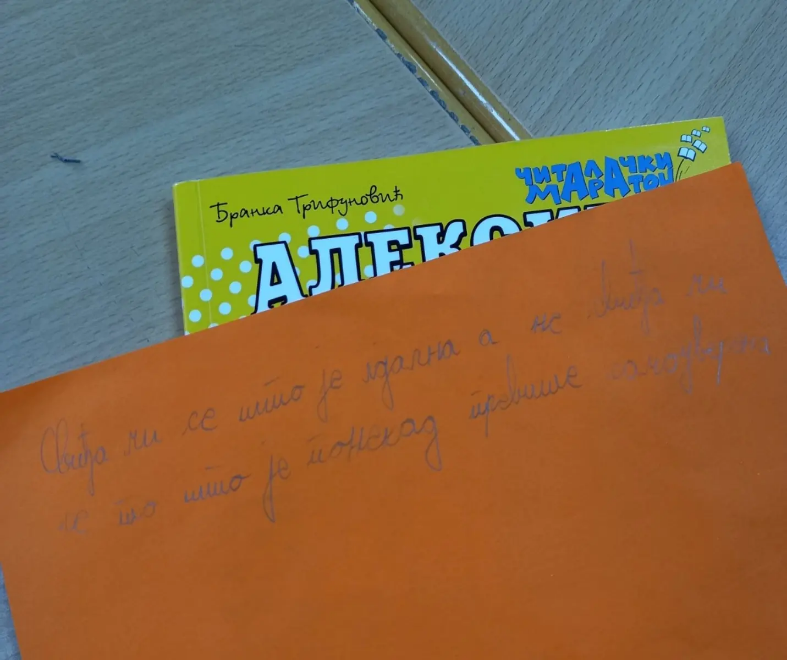 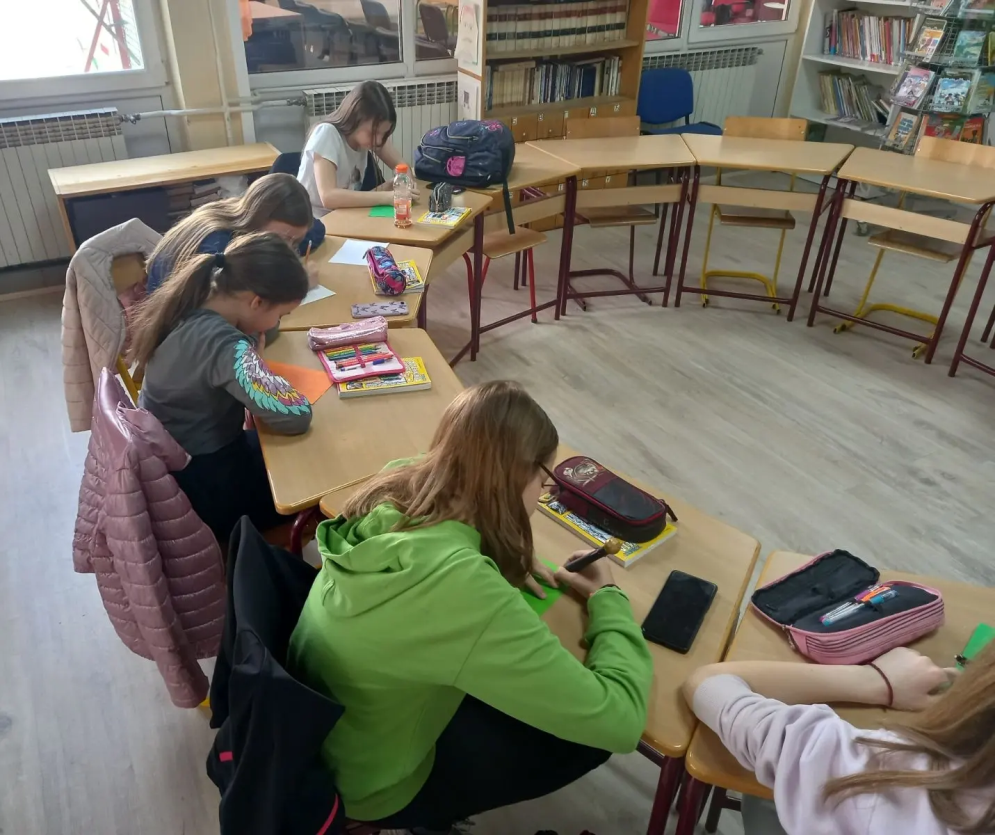 3. мај 2022. годинеШколска недеља спортаЛепе пролећне дане смо искористили за школску недељу спорта у одељењима млађих разреда. Вежбали смо, плесали, цртали и такмичили се. У здравом телу - здрав дух!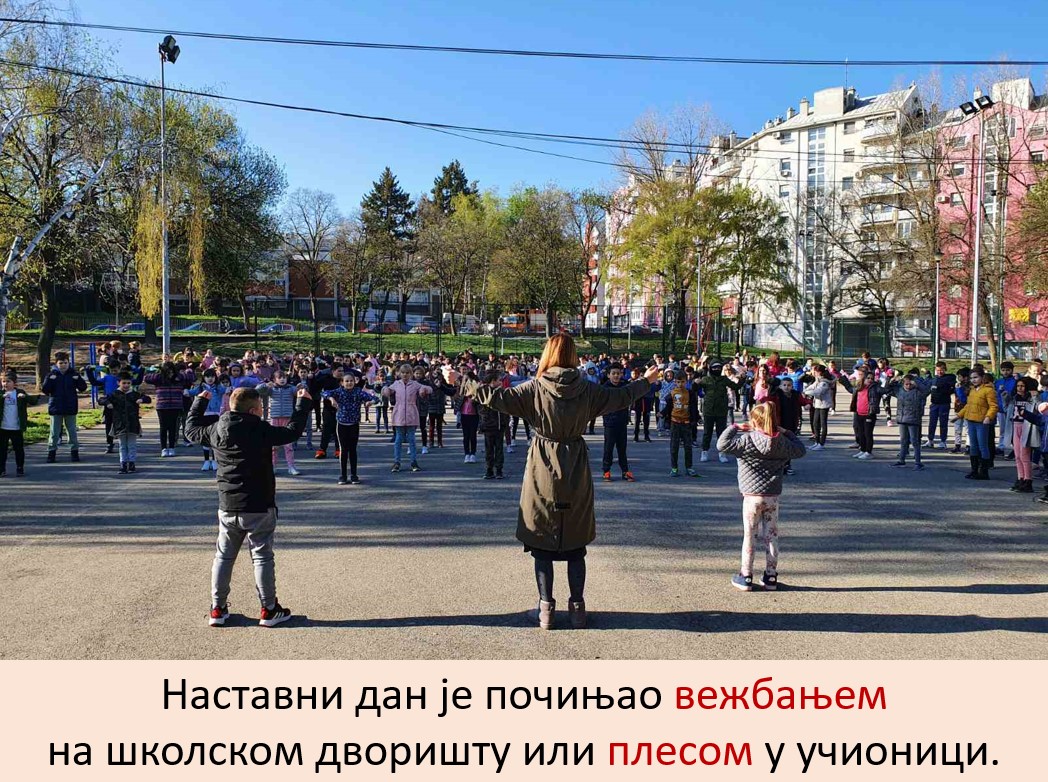 6. мај 2022. годинеУгледни час из природе и друштваБиљана Ристић, учитељица 4/1, је одржала угледни час из природе и друштва на тему Српска држава за време владавине Немањића. Циљ угледног часа је био да се презентују знања и вештине стечене на семинару "Дигиталне приче и бајке" - Употреба ИКТ-а у реализацији васпитно-образовног процеса.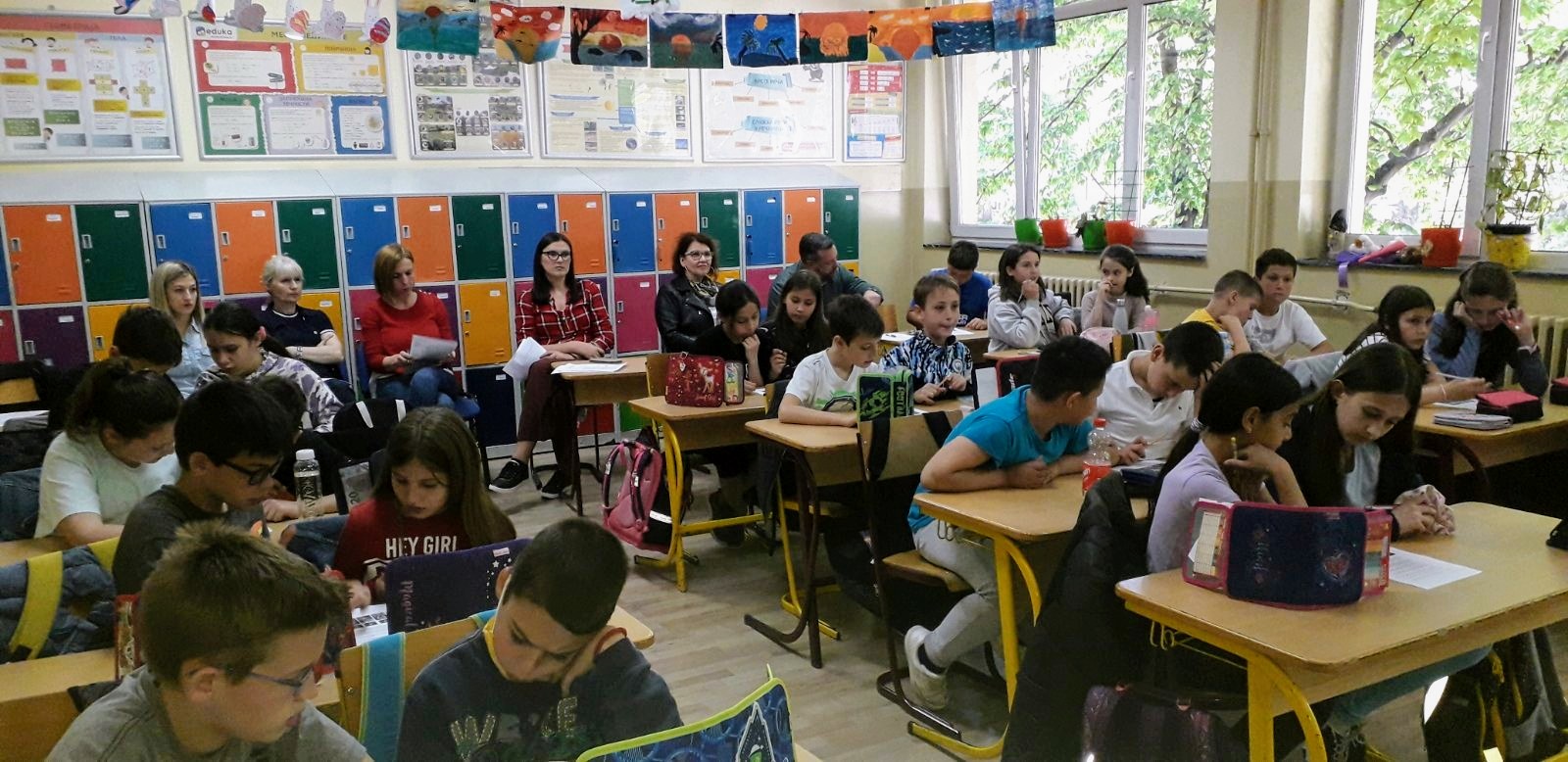 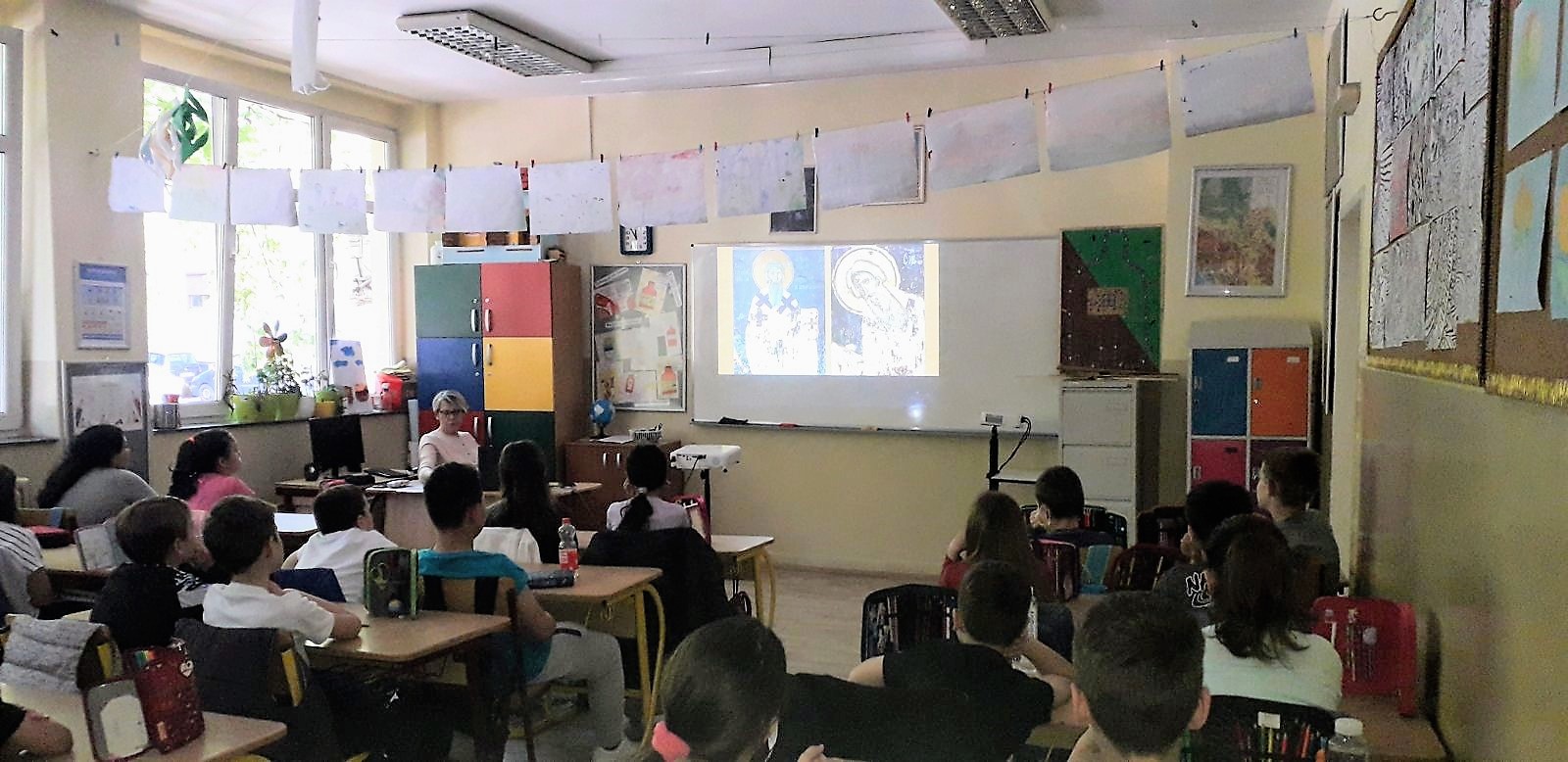 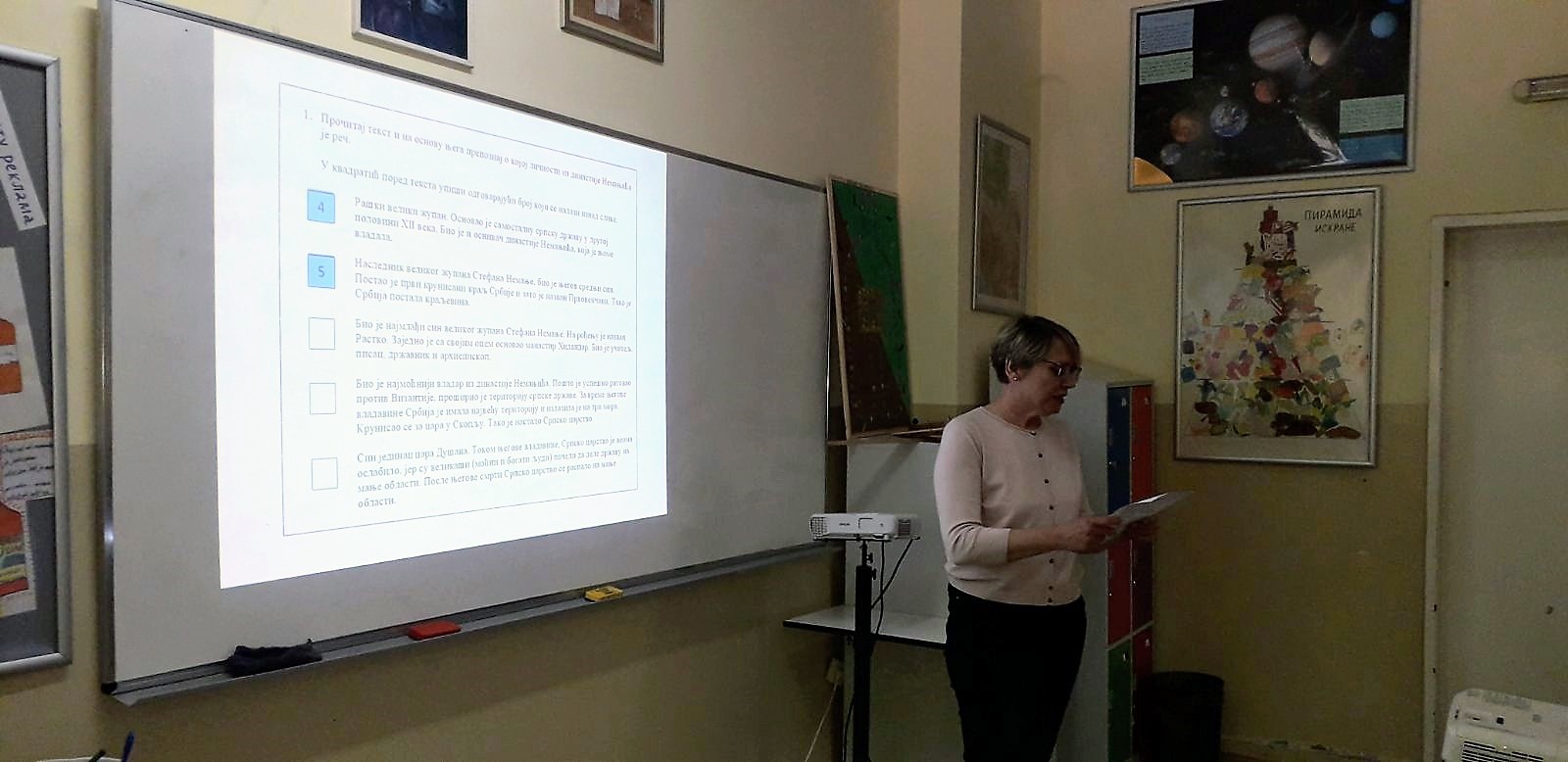 10. мај 2022. годинеНародни музеј из школске клупеНародни музеј из школске клупеУ одељењу 4/1 реализован је видео час на тему "Србија у средњем веку" у оквиру програма едукације Народног музеја у Београду.Кустос - едукатор Дена Бајић је кроз интересантно видео вођење упознала ученике са делом музејске поставке о средњовековној Србији. 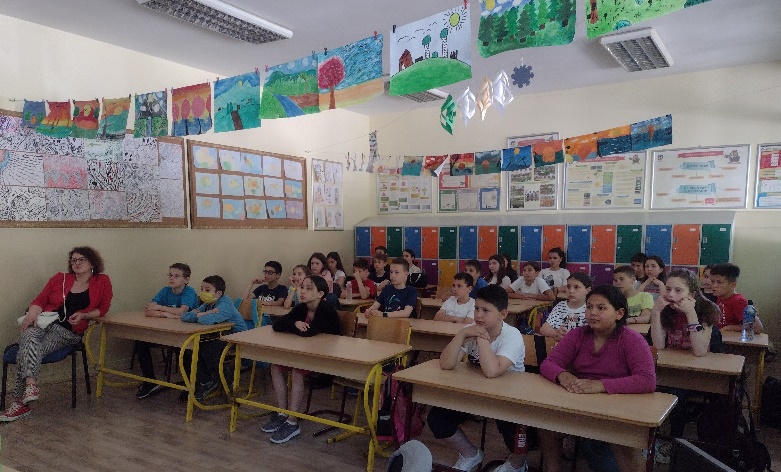 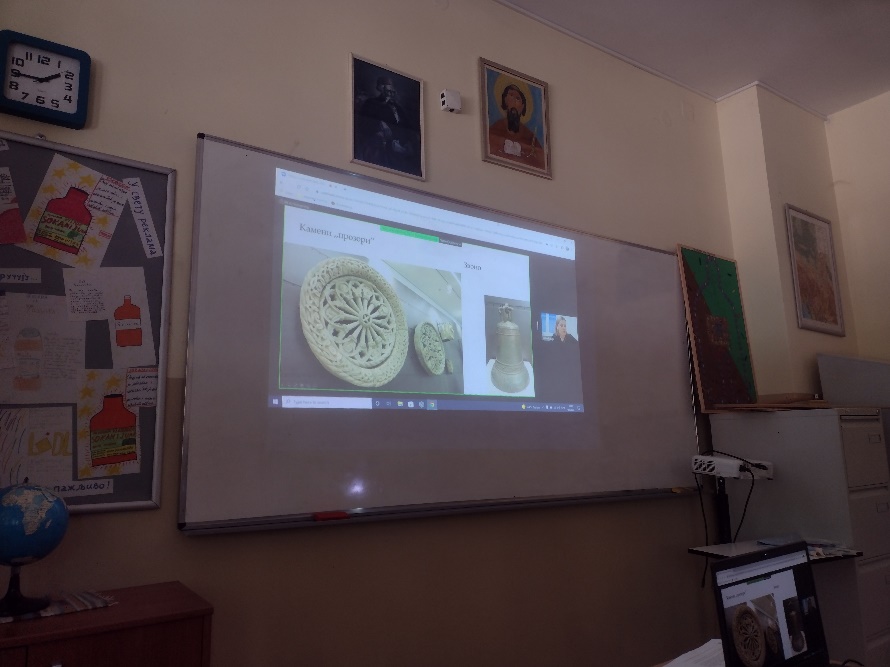 10. мај 2022. годинеМислиша 2022Мислиша 2022Ученици млађих разреда су и ове године учествовали на математичком такмичењу "Мислиша" које сваке године организује МД "Архимедес" у школама широм Србије. Освојили су три треће награде и шест похвала.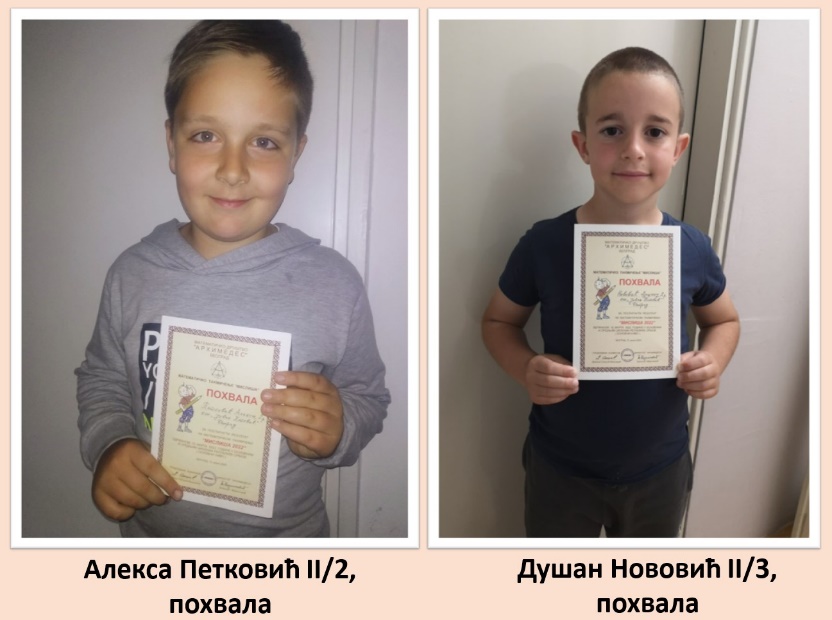 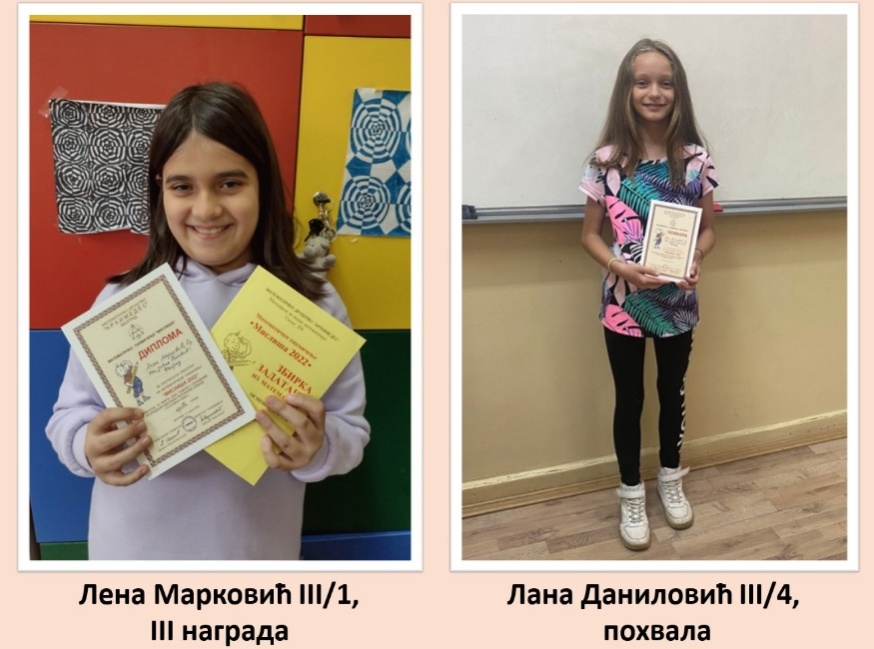 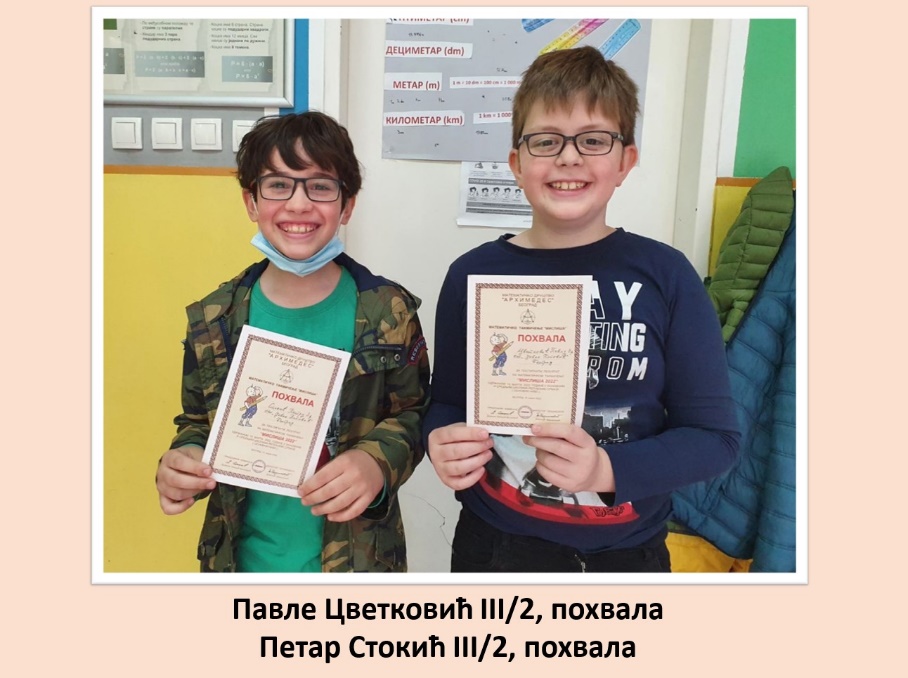 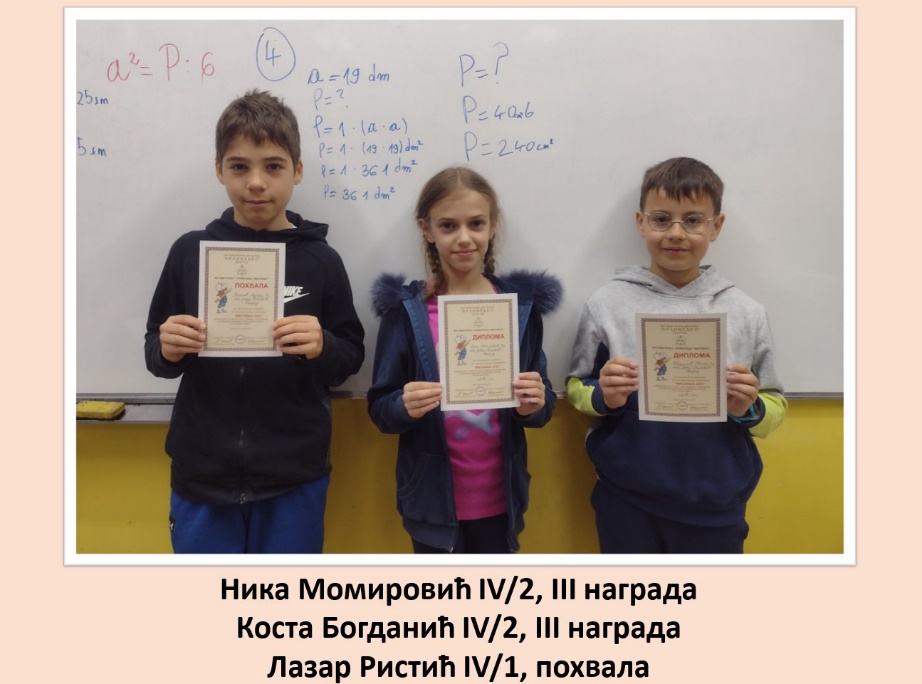 17. јун 2022. годинеУспеси ученика млађих разреда на ликовним и литерарним конкурсима Пријатеља деце ПалилулаУспеси ученика млађих разреда на ликовним и литерарним конкурсима Пријатеља деце ПалилулаУ току ове школске године ученици млађих разреда наше школе учествовали су на ликовним и литерарним конкурсима Пријатеља деце Палилула на којима су освојили многобројне награде.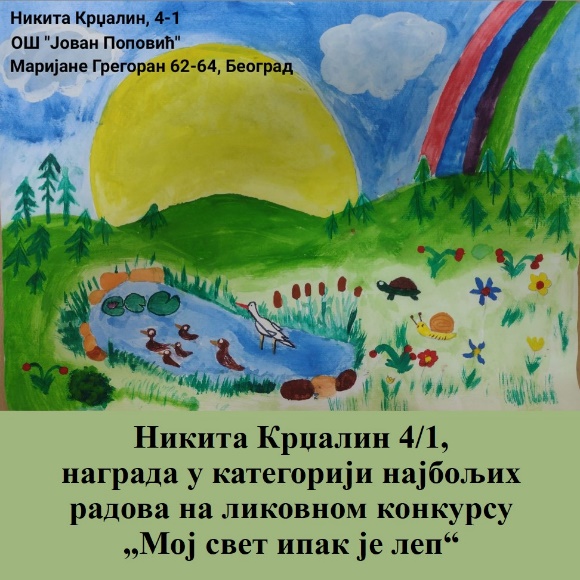 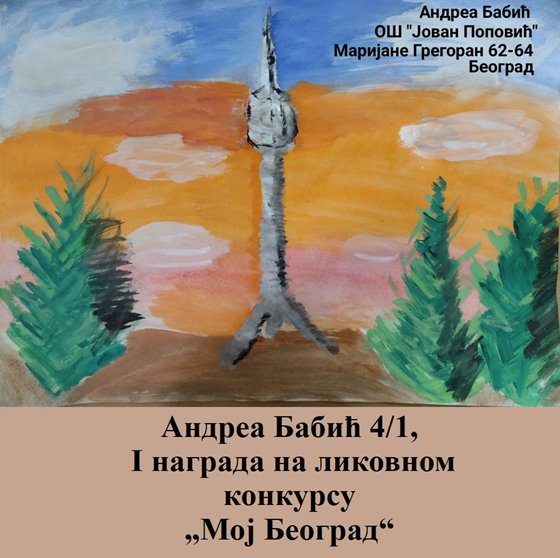 